СОДЕРЖАНИЕАнализ результатов работы за 2013-2014 учебный годОсновные технические сведения об учреждении, характеристика материальной базы.Анализ работы за прошедший год.Основные задачи воспитательно-образовательного процесса МБДОУ «Центр развития ребенка – детский сад № 22» на 2014-2015 учебный годЗадачи методической службы на 2014-2015 учебный годПеречень программ, технологий и пособий по основным направлениям развития детей дошкольного возрастаКадровое обеспечение учебно-воспитательного процессаСведения о кадрах.Сведения о повышении квалификации и аттестации педагогических кадровПерспективный план аттестации педагогических работников МБДОУ «Центр развития ребенка – детский сад № 22» на 2013-2018 гг.Сведения о самообразовании педагоговИзучение, обобщение и распространение передового педагогического опытаОрганизационно- методическая работаОснащение педагогического процессаПедагогические советыСеминар-практикумКарта контроля решений педсоветаОткрытые просмотры педагогической деятельностиКонсультации для педагоговШкола молодых специалистовШкола младших воспитателейТематические проверкиРуководство и контрольЦиклограмма контроля администрации МБДОУСистема контроля в ДОУРабота с родителямиСистема работы с родителямиОбщие родительские собрания на 2014-2015 учебный годТемы групповых родительских собраний на 2014-2015 учебный годАдминистративно-хозяйственная работаПриложения к годовому плануОрганизация непосредственно-образовательной деятельности на 2014-2015 учебный годРасписание утренней гимнастикиВыставки, конкурсы, концерты, смотрыПлан мероприятий по предупреждению детского дорожно-транспортного травматизма на 2014-2015 учебный годПлан мероприятий по основам безопасности жизнедеятельности на 2014-2015 учебный годПлан по реализации мероприятий, посвященных Году культуры и искусстваПлан инновационной работы на 2014-2015 учебный год1.1.  Основные технические сведения об учреждении, характеристика материальной базы.      Здание детского сада  построено по типовому проекту, состоящему из трех корпусов: двухэтажное, светлое. Имеет центральное отопление, водоснабжение, канализацию. Сантехнические приборы и оборудование в удовлетворительном состоянии. В МБДОУ установлены пожарная  и охранная сигнализации. 11 помещений для групп включают в себя: игровые комнаты, спальные, приемные и туалетные. Все группы отделены друг от друга и соответствуют нормам СанПиНа 2.4.1.1249-03. Каждая группа имеет свой вход. Функционируют спортивный, музыкальный залы, кабинет психолога, экологическая комната, исследовательская лаборатория, изостудия, выставочный зал, сенсорная комната, фитобар, методический кабинет, Кабинеты оснащены методическими пособиями, техническими средствами обучения и игровым материалом для занятий с детьми.      Пищеблок расположен на первом этаже, включает в себя кладовую, заготовительный цех, цех готовой продукции и все эти помещения обеспечены необходимыми наборами оборудования.      Прачечная оборудована полностью, в соответствии с требованиями.      Медицинский кабинет оснащен в соответствии с требованиями СанПиНа 2.4.1.1249-03, имеет кабинет приема врача, прививочную, изолятор и физиокабинет.      Территория детского сада занимает 9069 кв.м., представляет собой обширный лесопарковый массив. Для каждой группы есть отдельный озелененный участок, на котором размещены малые игровые формы в соответствии с возрастом детей.      Имеется физкультурная площадка с необходимы набором физкультурных снарядов, автогородок, экологическая тропа, уголок лекарственных растений, уголок хвойников, оборудована дорожка здоровья, детский огород.1.2. Анализ работы за прошедший год.     Для осуществления учебно-воспитательного процесса перед педагогическим коллективом в 2013 – 2014 учебном году были поставлены следующие задачи:1. Продолжать создавать современные условия в МБДОУ для воспитания функционально-грамотной личности с учетом личностно-ориентированного подхода к детям.2. Совершенствовать психолого-педагогическую работу по освоению детьми образовательной области «Познание» через интеграцию других образовательных областей, а так же развивать познавательный интерес, интеллектуально-творческий потенциал каждого ребенка через исследовательскую деятельность.3. Совершенствовать образовательную среду МБДОУ с целью создания условий для знакомства детей с историей родного города, приобщения к общечеловеческим ценностям и семейным традициям. 4. Продолжать  работу по укреплению, сохранению здоровья детей через комплексный подход посредством интеграции образовательных областей.  5. Совершенствовать систему работы по преемственности дошкольного и начального школьного обучения для успешной подготовки детей к школе.      На основе личностно-ориентированной модели развития и воспитания дошкольника реализуется: «Основная образовательная программа МБДОУ».         В целях повышения уровня профессиональной компетентности педагогических работников ведется научно-методическая работа. В методической работе используются разнообразные формы: советы педагогических работников, открытые просмотры педагогического процесса, семинары-практикумы, консультации, участие в мероприятиях, проводимых Управлением образования города, и др.     Действующим методическим центром является заседание педагогического совета, где рассматриваются актуальные вопросы воспитания и обучения.Для повышения педагогического опыта ведется следующая работа:-посещение дошкольных учреждений города;-участие в семинарах, совещаниях по проблемам образования;-изучение материалов, предлагаемых на курсах повышения квалификации работников образования;-изучение научно-методической литературы, периодических изданий;-изучение рекомендаций Министерства образования РФ, региональных государственных муниципальных органов управления образованием.       В течение года проводились педагогические советы по темам: «Гуманизация педагогического процесса посредством ознакомления дошкольников с историческим прошлым города» - цель: совершенствовать умение педагогов побуждать в ребенке любовь к родной земле, формировать черты характера, которые помогут ему стать человеком и гражданином общества, «Реализация области «Познание» на основе Примерной основной общеобразовательной программы «Детский сад 2100» - цель: апробация механизмов реализации ФГТ образовательная область «Познание», заложенных в проекте Примерной основной общеобразовательной программы «Детский сад 2100», «Использование здоровьесберегающих технологий в теплый период года» - цель: создание максимально возможных условий для сохранения, укрепления и развития духовного, эмоционального, интеллектуального, личностного и физического здоровья всех субъектов образовательного процесса. Педагогами всех групп был представлен для знакомства опыт организации работы по теме «Земли родимой уголок – город глазами дошкольников». В группах созданы мини-музеи по знакомству с городом, подготовлены дети-экскурсоводы, которые с удовольствием знакомят со своими музеями родителей, детей других групп и гостей детского сада.    Итоговый педагогический совет был проведен в форме педагогической гостиной с целью: подведения итогов работы МБДОУ за 2013-2014 учебный год.    В приоритетными направлениями в течение года работал семинар - практикум по теме «Культура и искусство, как средство знакомства дошкольников с культурным наследием» с целью повышения образовательных, профессиональных, теоретических и практических знаний педагогов по проблеме нравственно-патриотического воспитания дошкольников. В детском саду работает школа молодых специалистов, где под руководством опытных педагогов, рассматриваются актуальные темы «Построение образовательного процесса», « Тематический принцип планирования», «Анализ работы педагогов группы по результатам мониторинга», «Организация работы в  летний оздоровительный период».      Для решения первостепенных задач в ДОУ проводится систематическая планомерная работа по охране и укреплению здоровья детей, всестороннему физическому развитию, закаливанию организма – одному из ведущих направлений деятельности учреждения, поскольку полноценное физическое развитие и здоровье ребенка – это основа формирования личности.       Для успешной реализации задач физического направления, мы использовали комплекс здоровьесберегающих средств (рациональный режим, питание, закаливание в повседневной жизни; специальные меры закаливания), движение (утренняя гимнастика, развивающие упражнения, спортивные игры, досуги, спортивные занятия) и различные средства физического воспитания. На протяжении всего учебного года коллектив педагогов совместно с медицинскими работниками МБДОУ активно участвовал в реализации оздоровительной программы «Здоровый ребенок». Анализ состояния здоровья детейТаблица 1. Таблица 2. Распределение детей по группам здоровья.Таблица 3. Среднесписочный состав детейТаблица 4. Посещаемость детей по ДОУТаблица 5. Анализ посещаемостиТаблица 6. Индекс здоровьяТаблица 7. Заболеваемость     Анализируя полученные данные, можно отметить, что посещаемость детьми детского сада стабильно увеличивается, заболеваемость снижается, и находится на низком уровне.Таблица 8. Эффективность оздоровления.     Уровень социализации личности дошкольника во многом зависит от полноценного физического воспитания. Исходя из принципа “здоровый ребенок – успешный ребенок”, коллектив считает невозможным решение проблемы воспитания социально адаптированной личности без осуществления системы мероприятий по оздоровительной работе и физическому воспитанию детей. Поэтому в настоящее время в качестве одного из приоритетных направлений педагогической деятельности выделяется создание здоровьесохраняющей среды в условиях детского сада. Физическое здоровье детей неразрывно связано с их психическим здоровьем, эмоциональным благополучием.      Направления работы:1. Оптимизация деятельности методической и психологической служб дошкольного учреждения в направлении повышения профессионального мастерства педагогического коллектива.2. Реализация комплекса мер по воспитанию культуры здоровья у ребенка дошкольного возраста в детском саду и семье.3. Дальнейшее совершенствование работы по дифференцированному психолого-педагогическому просвещению родителей воспитанников в условиях взаимодействия «педагог – ребенок – семья».4. Объединение усилий детского сада и семьи в интеллектуальном развитии воспитанников в детском саду и семье.5. Создание условий для успешного социально-нравственного развития дошкольников в различных видах детской деятельности.     По каждой из поставленных задач были  выделены направления, по которым строилась управленческая, воспитательно-образовательная, методическая работа и финансово-хозяйственная деятельность учреждения:•	Целенаправленная методическая работа с кадрами по повышению содержательного, нравственно-этического и коммуникативного ресурсов педагогической деятельности;•	Организация индивидуально-подгрупповой работы с педагогами по профилактике и коррекции профессионально-психологических проблем;•	Внедрение различных форм взаимодействия с семьями воспитанников в формировании здорового образа жизни дошкольников;•	Расширение спектра задач воспитания культуры здоровья в воспитательно-образовательной практике педагогов;•	Дальнейшая разработка технологии психолого-педагогического просвещения и сопровождения семьи;•	Активное внедрение принципа активного участия семьи в воспитательно-образовательном процессе детского сада;•	Внедрение метода проектов в практику взаимодействия с семьей в целях повышения эффективности интеллектуального развития детей;•	Интеграция задач интеллектуального развития в повседневную работу с дошкольниками;•	Реализация задач защиты прав ребенка в работе с детьми, педагогами и родителями;•	Разработка комплекса мер по повышению эффективности социально-нравственного развития воспитанников на разных этапах дошкольного детства.    В целях реализации приоритетных направлений работают в сотрудничестве все специалисты МБДОУ: воспитатель по экологии, воспитатель по изодеятельности, воспитатель по хореографии, инструктор по ФК и музыкальные руководители. Планирование их работы ведется комплексно в соответствии с общим планом.     В течение года педагогом-психологом Е.В.Богдановой проводится диагностика на выявление уровня развития детей, педагогическая диагностика педагогами МБДОУ на результативность усвоения знаний и умений по разделам программы «Детский сад 2100», старшей медицинской сестрой проводится оценка уровня здоровья детей, педагогами-специалистами по дополнительному образованию детей. Все результаты диагностики используются только для создания индивидуальных маршрутов развития детей и проводятся с согласия родителей.     По результатам педагогической и психологической диагностики, а также по оценке педагогов лицея №11 и школы №,2, можно сделать вывод, что дети успешно справляются с требованиями стандарта.     Заслуживает внимание долгосрочное эффективное  сотрудничество с Лицеем №11 и СОШ №2. В рамках сотрудничества проводятся совместные мероприятия, экскурсии, «Дни открытых дверей», совместные педагогические советы и др., которые позволяет сделать следующие выводы: у детей развиты:-	коммуникативные способности в общении  друг с другом и с взрослыми;-	умение адекватно ориентироваться в доступном социальном окружении;-	способность самостоятельно применять полученные знания в различных видах деятельности;-	готовность детей к обучению в школе.В 2012 – 13 учебном году прошел открытый городской конкурс среди МБДОУ города. Детский сад, благодаря усилиям всего коллектива под руководством заведующей Л.А.Байбиной получил звание «Лидер Великолукского образования».         ДОУ работает над решением главной проблемы – повышение качества обучения и воспитания. Для выполнения этой проблемы проводятся мероприятия: организация учебно-воспитательной работы, организация предметно развивающей среды, организация конкурсов и выставок,        Вся учебно-воспитательная работа направлена на выполнение главной цели: формирование гармонично развитой личности в соответствии с ее возрастными и индивидуальными особенностями.       В рамках реализации направлений деятельности МБДОУ постоянно организуются выставки творческих работ, рисунков, поделок воспитанников и родителей.          Дети и педагоги детского сада участвовали во всех международных, областных, и городских конкурсах, выставках, где занимали призовые места.В прошедшем учебном году МБДОУ продолжал активно работать в инновационном режиме. По результатам аттестации в МБДОУ определены приоритетные направления: физическое, познавательно-речевое и художественно-эстетическое развитие. По данным направлениям организовывалась педагогическая работа, направленная на превышение требований программы: студийная работа, участие в конкурсах, выставках. Педагогами специалистами разработано блочно - тематическое планирование педагогического процесса.В течение учебного года детский сад успешно участвовал в федеральном эксперименте «Образовательной системы «Школа 2100» по теме: «Обеспечение преемственности между дошкольным и начальным школьным образованием в условиях введения ФГТ и ФГОС» по направлению: «Подготовке педагогов к непрерывному социально-личностному  развитию старших дошкольников и младших школьников и обеспечению готовности педагогов к решению преемственных задач социально-личностного развития детей» совместно со МОУ «Лицей №11», задачами которого является:- разработка психолого-педагогическое сопровождение непрерывного социально-личностного развития детей дошкольного и младшего школьного возраста.- описание содержания и этапов технологии реализации преемственности во взаимодействии  педагогов ОУ на дошкольной и начальной ступенях образования в процессе социально-личностного развития детей и проверка её эффективности в ОЭР.       Эффективность работы в данном направлении была отмечена руководителем эксперимента Марией Васильевной Корепановой и координатором Марией Владимировной Казарской.    С 2013 года участвует в федеральном эксперименте по апробации примерной основной общеобразовательной программы дошкольного образования «Детский сад 2100» по направлениям «Организация режима пребывания детей в образовательном учреждении» и «Содержание психолого-педагогической работы по освоению детьми образовательной области  «Познание» и получил статус федеральной инновационной площадки образовательной системы «Школа 2100».     Детский сад с 2014 года участвует в эксперименте Федерального научного учреждения «Институт психолого-педагогических проблем детства» Российской академии образования «Пластилиновая азбука».В 2014 году наш детский сад, один из трех в городе, был выбран в качестве базовой площадки по введению ФГОС ДО.Поставленные перед педагогическим коллективом задачи физического, социально-личностного, познавательно-речевого  и художественно-эстетического развития решались с учетом индивидуального дифференцированного подхода к детям.  Содержание и организация образовательного процесса через игровую деятельность направлены, согласно Федеральному государственному образовательному стандарту дошкольного образования, на формирование общей культуры, развитие физических, интеллектуальных и личностных качеств, обеспечивающих социальную успешность. Система дошкольного образования, как обозначено в Законе РФ «Об образовании в РФ», является первой ступенью в системе непрерывного образования, что предъявляет повышенные требования к качеству образования в ДОУ.  Актуальность проблемы качества дошкольного образования возрастает с каждым днём. Перед работниками ДОУ стоит непрерывная задача - построить свою работу так, чтобы она не только соответствовала запросам общества, но и обеспечивала сохранение самоценности, неповторимости дошкольного периода детства.      На курсах повышения квалификации повысили свой профессиональный уровень 16 педагогов, в том числе 1 человек повысил квалификацию на курсах ПОИПКРО и 4 человека в ПГУ в городе Пскове.     На фоне достигнутых успехов в системе воспитательной работы детского сада, нами были выявлены следующие проблемы и противоречия:       В связи с введением федерального государственного образовательного стандарта нами выявлено недостаточное знание педагогами требований к условиям реализации Программы: требования к психолого-педагогическим, кадровым, материально-техническим, к развивающей предметно-пространственной среде.2013 - 2016 годы, в соответствии с распоряжением Администрации города, направлены на подготовку к празднованию 850-летия города и  поэтому, необходимо усилить работу по  нравственно – патриотическому воспитанию  детей.            Педагогический коллектив, опираясь на запросы родителей, много времени уделяют познавательно-речевому развитию детей, но не всегда использует актуальные формы работы с детьми в контексте современных требований.       Для более качественного усвоения программных задач, по мнению всех педагогов, необходимо учитывать индивидуальные особенности детей, используя личностно-ориентированный подход в воспитательно-образовательном процессе, использовать инновационные развивающие технологии. А, также для эффективной организации педагогического процесса необходимо обучение педагогов ИКТ.     В результате вышеизложенных достижений и учитывая недостатки, в новом учебном году необходимо модернизировать систему работы с детьми, опираясь на современные требования.           На основании выводов и результатов  анализа деятельности учреждения за прошедший учебный год определены цели и задачи учреждения на 2014 – 2015  учебный год:Основные задачивоспитательно-образовательного процессаМБДОУ «Центр развития ребенка –детский сад №22»на 2014 - 2015 учебный годСовершенствовать образовательную среду МБДОУ посредством внедрения инновационных преобразований с целью создания условий для воспитания функционально-грамотной личности с учетом личностно-ориентированного подхода к детям.Продолжать  работу по укреплению, сохранению здоровья детей через комплексный подход посредством интеграции образовательных областей.  Создать благоприятные условия для полноценного проживания ребенком дошкольного детства, формирования основ базовой культуры личности, духовно-нравственного воспитания,  всестороннее развитие психических и физических качеств в соответствии с возрастными и индивидуальными особенностями, подготовка ребенка к жизни в современном обществе.Продолжать работу по воспитанию нравственно-патриотических качеств дошкольников через разнообразные виды деятельности с учетом регионального компонента.Формирование компетентной педагогической позиции родителей  по отношению к собственному ребенку, с целью реализации единого образовательного маршрута развития ребенка в ДОУ и семье.  Задачи методической службы на учебный год.Обеспечить развитие кадрового потенциала в процессе внедрения ФГОС ДО через использование активных форм методической работы: обучающие семинары, мастер-классы, открытие просмотры, «Творческая группа»; создание банка данных инновационных идей педагогов.Направить усилия специалистов дошкольного учреждения и воспитателей на реализацию годовых задач.Формировать у педагогов навык отслеживания результативности собственной педагогической деятельности.Повысить уровень планирования педагогической деятельности.Провести диагностику педагогов для выявления трудностей, испытываемых в работе.Активизировать работу педагогов по самообразованию (используя различные формы).Активизировать работу творческих групп для реализации годовых задач.Активизировать работу педагогов по изучению новых образовательных программных документов.Основные пути и средства решения поставленных задач.Научно – практические связи.Нормативно – правовое и программно – методическое обеспечение содержания педагогического процесса.Основы организации воспитательно-образовательного процесса.Методическая работа с кадрами.Система воспитательно-образовательной работы с детьми (на основе комплексной диагностики их возрастных и индивидуальных особенностей, наклонностей и интересов).Работа с коллективом.Взаимодействие с семьями воспитанников.Социальное партнёрство ДОУ.Условия умственного непрерывного развития ребенка.Соответствие развивающей среды возрастным особенностям ребенка.Развивающее обучение.Высокая квалификация педагогов.Дополнительное образование.Творческое развитие.Курсы повышения квалификации педагогов.Перечень программ, технологий и пособий по основным направлениям развития детей дошкольного возраста.Сведения о кадрахКраткая характеристика педагогических кадров-по уровню образования-
-по стажу работы--по квалификационным категориям-Сведения о медицинских кадрах ДОУ      Сведения о повышении квалификации и аттестации педагогических кадров                                                                                 УТВЕРЖДАЮ                                                                                              Заведующая МБДОУ                                                                                            «Детский сад № 22»                                                                                                                   ______________ Л.А.Байбина                                                                                                                «___» ______________ 20__ г.ПЕРСПЕКТИВНЫЙ  ПЛАН  ПОВЫШЕНИЯ КВАЛИФИКАЦИИ  ПЕДагогических  РАБОТНИКОВМБДОУ « Центр развития ребенка – детский сад № 22 »   на 2013 – 2016 гг.                                                                                                                             УТВЕРЖДАЮ                                                                                                                             Заведующая МБДОУ                                                                                                                             «Детский сад № 22»                                                                                                                            ______________ Л.А.Байбина                                                                                                                           «___» ______________ 20__ г.   ПЕРСПЕКТИВНЫЙ  ПЛАН  АТТЕСТАЦИИ  ПЕДагогических  РАБОТНИКОВМБДОУ «Центр развития ребенка – Детский сад № 22»   на 2013 – 2018 гг.                 2.4. Сведения о самообразовании педагогов.        Оснащение педагогического процесса  Педагогические советыПедагогический совет август 2014г.Форма проведения: «Педагогическая гостиная»Тема « Обсуждение направлений работы на новый учебный год»Цель: развитие демократического стиля управления, коллегиальности в реализации содержательной деятельности ДОУ; выработка стратегии.Доминирующая задача: активное участие специалистов, воспитателей, сотрудников в выполнении решений педсоветов, направленных на повышение эффективности деятельности ДОУ, самоактуализация собственной деятельности.Семинар - практикум октябрь 2014г.Тема: «Федеральный Государственный стандарт дошкольного образования» - постоянно-действующийЦель: подготовить педагогов ДОУ к применению Федерального государственного образовательного стандарта дошкольного образования в своей практической деятельности.  Мастер - классыПедагогический совет ноябрь 2014г.Форма проведения: «Дискуссионный клуб»Тема: «Обновление образовательного процесса в ДОУ с учетом ФГОС ДО»Цель: Познакомить педагогов с понятием «ФГОС», «Стандарт». Дать общую характеристику стандартов, представления о нормативном, кадровом, материально-техническом, информационном обеспечении, характеристику портрета выпускника и ДОУ нового поколения.             Педагогический совет февраль 2015г.     Форма проведения: « Круглый стол»Тема: «Растим юных патриотов»Цель: воспитание ребенка - дошкольника как члена гражданского общества, сознающего личную ответственность за страну, воспитание творчески развитой, здоровой, полной сил и энергии личности, способной строить, созидать наше государство.Педагогический совет май 2015г.Форма проведения: «Педагогическая конференция» Тема: «Сохранение и укрепление здоровья детей»Цель: создание максимально возможных условий для сохранения, укрепления и развития духовного, эмоционального, интеллектуального, личностного и физического здоровья всех субъектов образовательного процесса.Карта контроля решений педсовета    Открытые просмотры педагогической деятельности Цель: Использование условий в МДОУ для воспитания функционально-грамотной личности с учетом личностно-ориентированного подхода к детям и здоровьесберегающих технологий.Построение педагогической работы с учетом ФГТ.Совершенствовать эколого-оздоровительную систему для эмоционально – психологического благополучия и здорового образа жизни.Развивать индивидуальные возможности детей с учетом самовыражения всех педагогов и повышения личной значимости каждого в педагогическом процессе.Изучение, обобщение, распространение и внедрение передового педагогического опытаКонсультации для педагогов  Школа молодых специалистовОтв. Харсико Е.В.Молодые специалисты:     Кузина Т.В. Булыгина С.В.Жемуляева О.Г.Батунина О.А.Болдышева Е.В.Пашкова Е.И.Школа младших воспитателейОтв. Юдина И.Н.    Руководство и контроль.     Циклограмма контроля администрации МБДОУ «Центр развития ребенка - детский сад №22»  Система контроля в ДОУ.Тематические проверкиЦель: Изучение состояния  психолого-педагогической работы по данным направлениям.Система работы с родителями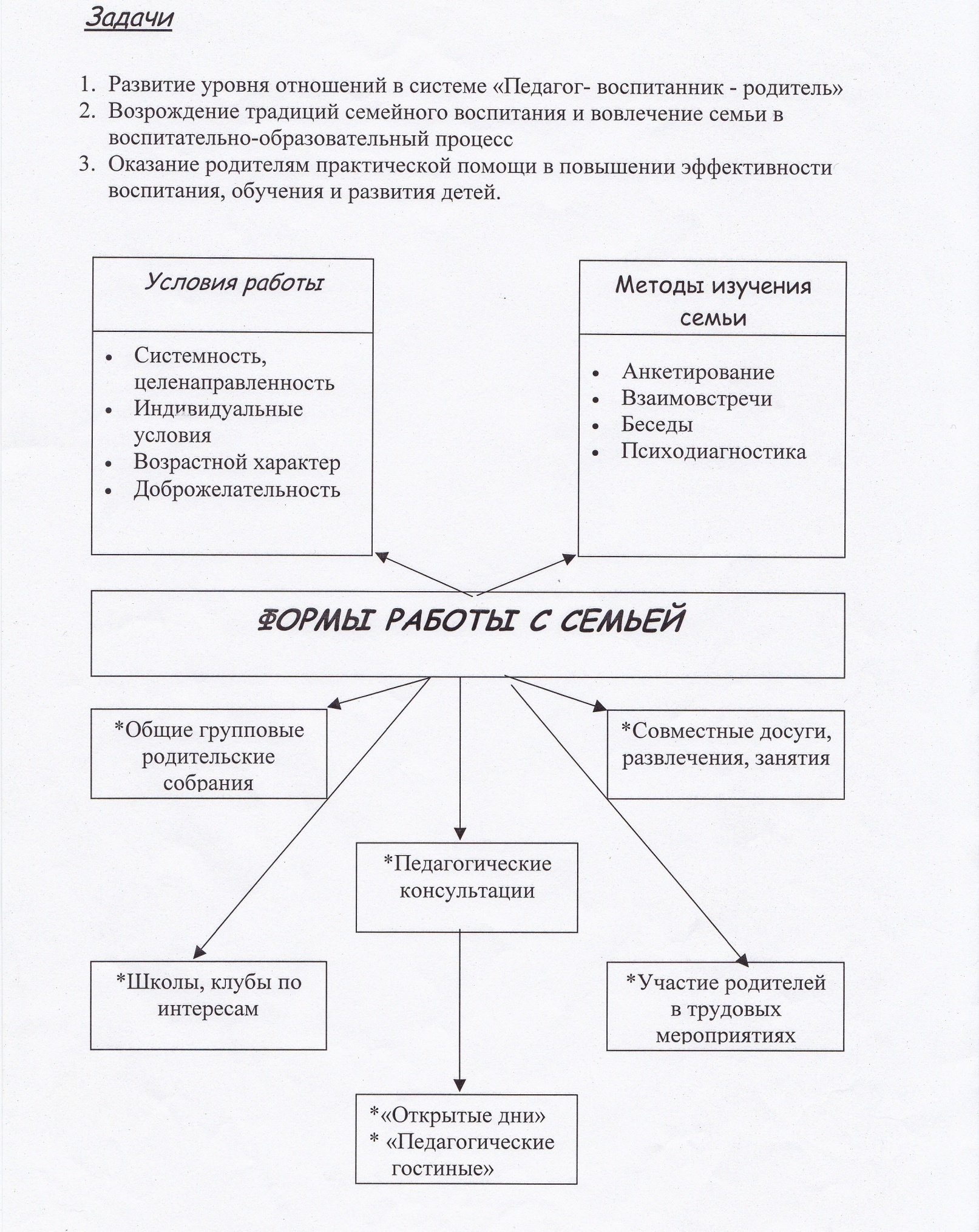 Общие родительские собрания на 2014 - 2015 учебный годПлатные образовательные услуги в ДОУ/все группы, сентябрь/Воспитание любви к родному городу и краю /март-апрель/  Темы групповых родительских собраний на 2014 - 2015 учебный год1 младшие группы2 младшие  группы                                         Средние  группыСтаршие   группы                                 Подготовительные   группыАдминистративно-хозяйственные работы на 2014-2014 уч. годПроизводственные собрания    Приложение 1Утверждаю____________Зав. МБДОУ  Байбина Л.А. Организация непосредственной образовательной деятельности   на 2014-2015  учебный годПриложение 2 к Годовому     плану                                                                                                                      Утверждаю___________                                                                                   Заведующая МБДОУ                                                                                                               Л.А.Байбина                                                                                   «___»___________20         г.ПЛАНмероприятий по предупреждению детскогодорожно-транспортного травматизмав МБДОУ «Центр развития ребенка – детский сад № 22»на 2013-2014 учебный годЛето-2014 года.Июнь, июль, август                                                                   Приложение 3 к Годовому плану                                                                   Утверждаю:                                                                   Заведующая МБДОУ «Центр                                                                                              развития ребенка – детский сад № 22»                                                                     ________________ Л.А.БайбинаПлан мероприятийпо основам безопасности жизнедеятельностина 2013– 2014 учебный годв МБДОУ «Центр развития ребенка – детский сад № 22»Цель  – Ознакомление воспитанников с правилами и нормами безопасного поведения для приобретения социального опыта. - Формирование ценностей здорового образа жизни, осознанного отношения к своему здоровью.Задачи:1. Знакомить воспитанников с опасными ситуациями, которые могут возникнуть во дворе, на улице, в общественном транспорте; с правила безопасного поведения во время игр; с правилами поведения с незнакомыми людьми, при встрече с бездомными и незнакомыми животным. 2.Формировать чувство ответственности за свои поступки и личное отношение к соблюдению и нарушению правил пожарной безопасности. 3. Разъяснить правила поведения, которые воспитанники должны выполнять неукоснительно, так как от этого зависит их здоровье и безопасность.4.Закреплять навыки практических действий при учебной эвакуации по причине возникновения пожара, а также оказания первой медицинской помощи "пострадавшим". 5. Воспитывать чувство взаимопомощи к окружающим, бережное отношение к своей жизни. 6.Приобщать родителей воспитанников к проведению совместных мероприятий, направленных на формирование у детей основ безопасности жизнедеятельности.Выставки, конкурсы, концерты, смотры (результаты творческой деятельности дошкольников)Участие в городских, областных и международных конкурсахУчебный планОрганизация двигательного режимаКомплексная система физкультурно-оздоровительной работыГодЧисло дней, пропущенных одним ребёнком по болезни20115,2 д/дней20124,5 д/дней20134,0 д/днейГодаIIIIIIIV Всего детей2011242181-2432012422101-25220132928521257ГодаЯслиСадПо комбинату201142216258201245207252201341219260ГодаВыполнено д/дПосещения, %Пропущено д/дПропущено %20114322785,4741014,620124329296,46656113,220134482786,8684513,2ГодаПропущено всегоПропущено по болезниПропущено по прочим причинамЗаболеваемость, %Пропущено, %20117410111762932,212,420126561114554162,313,220136845103758082,011,2ГодаИндекс здоровьяИндекс здоровьяИндекс здоровьяГодаПо яслямПо садуПо комбинату20113 – 7,1 % 26 – 12%29 – 11,2% 20125 – 11,1 %32 – 14,8 %37 – 14,7%20139 – 22 %36 – 16,4%45 – 17,3%ГодаКоличество заболевающихНа 1000 всегоНа 1000 соматическихНа 1000 инфекционных20112621015,546,5769,020122731088,347,61085,7201324795057,7892,3Года%201199,6201299,5201399,6Направления развитияКомплексныепрограммыПарциальныепрограммыМетодическиеразработкиДидактическое обеспечениеФизическое развитиеКомплексная программа развития и воспитания_дошкольников  «Детский сад 2100». /под.науч.ред.Д.И.Фельдштейна. – М.: Баласс, 2008.СА-ФИ-ДАНСЕ. Танцевально-игровая гимнастика для детей  (Ж. Е. Фирилева, Е. Г. Сайкина)Комплекс системных занятий «Здоровый ребенок»Разработка комплексов упражнений по ОФППознавательное развитиеКомплексная программа развития и воспитания дошкольников  «Детский сад 2100». /под.науч.ред. Д.И.Фельдштейна. – М.: Баласс, 2008.«Здравствуй, мир» Е.Е.Кочемасова, И.К.Белова, А.А.Вахрушев «Моя математика» М.В.Корепанова, С.А.Козлова, О.В.Пронина «Все по полочкам» А.В.Горячев, Н.В.Ключ«Наш дом - природа» Рыжова Н. А.«Основы безопасности жизнедеятельности» (Стеркина Р., Авдеева Н., Князева О.)Блоки занятий по формированию экологических представлений и знаний здоровому образу жизниРазработка, конспектов занятий и развлечений.Речевое развитиеКомплексная программа развития и воспитания дошкольников  «Детский сад 2100». /под.науч.ред.Д.И.Фельдштейна. – М.: Баласс, 2008.«По дороге к азбуке» Р.Н.Бунеев,Е.В.Бунеева, О.В.Пронина, Т.Р.Кислова«Ты-словечко, я-словечко» З.И.КурцеваБлоки коррекционных занятий по логопедии Разработка, конспектов занятий и развлечений.Социально-личностное развитиеКомплексная программа развития и воспитания дошкольников  «Детский сад 2100». /под.науч.ред.Д.И.Фельдштейна. – М.: Баласс, 2008.«Это – я» М.В.Корепанова, Е.В.Харлампова Блоки коррекционных занятий для групп сопровождения Система игр по формиро-ванию нравственных качествХудожественно-эстетическое развитиеКомплексная программа развития и воспитания дошкольников  «Детский сад 2100». /под.науч.ред.Д.И.Фельдштейна. – М.: Баласс, 2008.«Программа воспитания и обучения в детском саду», под редакцией Васильевой М.А., Гербовой В.В., Комаровой Т.С., М.: Просвещение. 1985.О.А.Куревина «Синтез искусств»И.М. Каплунова, И.А. Новоскольцева.Праздник каждый день. Развернутая программа. "Программа хореографического обучения дошкольников «Танцевальная мозаика»" (С.Л. Слуцкая)"Цветные ладошки". Программа художественного воспитания, обучения и развития детей 2-7 лет.  (И.А.Лыкова)Система занятий по хореографииКартотека игр и упражнений№Ф.И.О.ДолжностьОбразованиеКатегорияПедагогический стажАлексеева Татьяна АнатольевнаВоспитательсред.специал.высшая20Байбина Любовь АлександровнаЗаведующая сред.специал.высшая42Батунина Ольга АлексеевнаВоспитательсред.специалпервая2Белоусова Галина НиколаевнаВоспитательсред.специал.высшая33Богданова Елена ВладимировнаПедагог-психологвысшеевысшая28Болдышева Елена ВикторовнаВоспитательсред.специал.первая7Булыгина Светлана ВладимировнаВоспитательсред.специал.высшая8Васильева Наталья АлександровнаМуз.руковод.высшеевысшая10Егорова Елена ВасильевнаВоспитательсред.специал.первая11Жемуляева Олеся ГеннадьевнаВоспитательвысшеесоотв.2Занкова Тамара АнатольевнаВоспитательсред.специал.высшая24Ильичева Ирина АндреевнаВоспитательсред.специал.высшая13Козелкова Елена ВладимировнаВоспитательсред.специал.высшая21Кострикова Мария ВикторовнаВоспитательвысшеевысшая9Кудрявцева Юлия СтаниславовнаВоспитатель экологиявысшеевысшая28Кузина Татьяна ВитальевнаВоспитательвысшеевысшая6Курчанова Наталья АльфонсовнаВоспитательсред.специал.высшая25Огурцова Наталья ВасильевнаЗам.зав.по ИРвысшеевысшая31Околышева Елена АнатольевнаВоспитательсред.специал.высшая8Пименова Светлана ГеннадьевнаВоспитательнез.высшеевысшая12Подурар Елена ВладимировнаВоспитательсред.специал.высшая25Рыжкова Марина АнатольевнаВоспитательсред.специал.высшая19Рязанцева Любовь ИвановнаЗам.зав.по УВРвысшеевысшая32Савельева Татьяна ВладимировнаИнструктор ФКвысшеевысшая           6Селезнева Нина ИвановнаВоспитательсред.специал.высшая37Сидельникова Наталья АлексеевнаМузыкальный руководительсред.специал.первая28Сытова Людмила НиколаевнаВоспитатель ИЗОсред.специал.высшая41Харсико Елена ВикторовнаСтарший воспитательвысшеевысшая18Яковлева Елена ВикторовнаВоспитательвысшеевысшая19с незаконченным высшим обр.с высшим образованиемсо ср-спец. образованием1 человек11 человек18 человекот 1 до 5 летот 5 до 10 летОт 10 до 20 летОт 20 и выше3 человека7 человека7 человек13 человеквысшая категория1 категория2 категорияне аттестовано24 человек5 человек1 человек- №Ф.И.О.должностьОбразова-ниеразрядкатегорияМедицинский стаж1Андреева Юлия ВладимировнаСтаршая медсестрасред.специал.13первая412Юдина Ирина НиколаевнаОздоровитель-ная медсестрасред.специал.13первая№ п/п	Ф.И. ОдолжностьГод  прохождения курсовНазвание курсовМесто прохождения курсовГод предполагаемых курсов12345671Байбина Любовь АлександровнаЗаведующая МБДОУ2010г2012г2013г.2014г.«Стрессовые ситуации в работе руководителя ДОУ»;«Современные подходы к качеству дошкольного образования. Реализация основной общеобразовательной программы – перспективы развития. Правовые положения дошкольных образовательных учреждений»Региональный Педагогический марафон учебных предметов в условиях реализации ФГОС «Содержание и условия реализации ФГОС в дошкольных образовательных организациях»ПОИПКРОг. Великие ЛукиПГУ20162Рязанцева Любовь ИвановнаЗам.зав.по УВР2010г2012г2013г.2014г.«Стрессовые ситуации в работе руководителя ДОУ»;«Современные подходы к качеству дошкольного образования. Реализация основной общеобразовательной программы – перспективы развития. Правовые положения дошкольных образовательных учреждений»Региональный Педагогический марафон учебных предметов в условиях реализации ФГОС«Содержание и условия реализации ФГОС в дошкольных образовательных организациях»ПОИПКРОг. Великие ЛукиПОИПКРО20163Огурцова Наталья ВасильевнаЗам.зав.по ИР2010г2012г2013г.2014г.«Стрессовые ситуации в работе руководителя ДОУ»;«Современные подходы к качеству дошкольного образования. Реализация основной общеобразовательной программы – перспективы развития. Правовые положения дошкольных образовательных учреждений»Региональный Педагогический марафон учебных предметов в условиях реализации ФГОС«Содержание и условия реализации ФГОС в дошкольных образовательных организациях»ПОИПКРОг. Великие ЛукиПОИПКРО20164Харсико Елена ВикторовнаСтарший воспитатель2010г2012г2013г.2014г.«Стрессовые ситуации в работе руководителя ДОУ»;«Современные подходы к качеству дошкольного образования. Реализация основной общеобразовательной программы – перспективы развития. Правовые положения дошкольных образовательных учреждений»Региональный Педагогический марафон учебных предметов в условиях реализации ФГОС«Содержание и условия реализации ФГОС в дошкольных образовательных организациях»ПОИПКРОг. Великие ЛукиПГУ20165Сытова Людмила НиколаевнаВоспитатель ИЗО2010г.2012г.2013Реализация идей развивающего обучения в ОС «Школа 2100»«Планирование образовательной работы в ДОУ на комплексно-тематическом принципе и принципе интеграции образовательных областей».Региональный Педагогический марафон учебных предметов в условиях реализации ФГОСПОИПКРОг. Великие Луки20156Кудрявцева Юлия СтаниславовнаВоспитатель экология2012г2013«Планирование образовательной работы в ДОУ на комплексно-тематическом принципе и принципе интеграции образовательных областей».Региональный Педагогический марафон учебных предметов в условиях реализации ФГОСг.Великие Луки20157Кострикова Мария ВикторовнаВоспитатель20102012г2013г.2014г.Организация изодеятельности в ДОУ«Планирование образовательной работы в ДОУ на комплексно-тематическом принципе и принципе интеграции образовательных областей».Региональный Педагогический марафон учебных предметов в условиях реализации ФГОСПОИПКРОг.Великие Луки20158Богданова Елена ВладимировнаПедагог-психолог2010г2012г2013г2014г.«Планирование образовательной работы в ДОУ на комплексно-тематическом принципе и принципе интеграции образовательных областей».Региональный Педагогический марафон учебных предметов в условиях реализации ФГОСг.Великие Луки20169Савельева Татьяна ВладимировнаИнструктор ФК2012г2013г2014г.«Планирование образовательной работы в ДОУ на комплексно-тематическом принципе и принципе интеграции образовательных областей».Региональный Педагогический марафон учебных предметов в условиях реализации ФГОСг.Великие Луки201510Алексеева Татьяна АнатольевнаВоспитатель2012г2013г2014г.«Планирование образовательной работы в ДОУ на комплексно-тематическом принципе и принципе интеграции образовательных областей».Региональный Педагогический марафон учебных предметов в условиях реализации ФГОСг.Великие Луки201511Панова Елена ВладимировнаВоспитатель2009г2012г2013г2014г.Психолого-педагогические основы реализации образовательной системы Школа 2100«Планирование образовательной работы в ДОУ на комплексно-тематическом принципе и принципе интеграции образовательных областей».Региональный Педагогический марафон учебных предметов в условиях реализации ФГОСг.Великие Лукиг.Великие Луки201512Яковлева Елена ВикторовнаВоспитатель2009г2012г2013г2014г.Психолого-педагогические основы реализации образовательной системы Школа 2100«Планирование образовательной работы в ДОУ на комплексно-тематическом принципе и принципе интеграции образовательных областей».Региональный Педагогический марафон учебных предметов в условиях реализации ФГОСг.Великие Лукиг.Великие Луки201513Занкова Тамара АнатольевнаВоспитатель2010г2012г2013гМетодика работы с народной сказкой«Планирование образовательной работы в ДОУ на комплексно-тематическом принципе и принципе интеграции образовательных областей».Региональный Педагогический марафон учебных предметов в условиях реализации ФГОСПОИПКРОг.Великие Луки201514Жемуляева Олеся ГеннадьевнаВоспитатель2014г.Марафон педагогических идейг.Великие Луки201515Белоусова Галина НиколаевнаВоспитатель2012г2013«Планирование образовательной работы в ДОУ на комплексно-тематическом принципе и принципе интеграции образовательных областей».Региональный Педагогический марафон учебных предметов в условиях реализации ФГОСг.Великие Луки201516Рыжкова Марина АнатольевнаВоспитатель20122013«Планирование образовательной работы в ДОУ на комплексно-тематическом принципе и принципе интеграции образовательных областей».Региональный Педагогический марафон учебных предметов в условиях реализации ФГОСг.Великие Луки201517Пименова Светлана ГеннадьевнаВоспитатель2010г2011г2012г2013г2014г.Организация изодеятельности в ДОУ;Театр для детей - мир сказки и чудес«Планирование образовательной работы в ДОУ на комплексно-тематическом принципе и принципе интеграции образовательных областей».Региональный Педагогический марафон учебных предметов в условиях реализации ФГОСг.Великие Лукиг.Великие Луки201518Булыгина Светлана ВладимировнаВоспитатель2012г2013«Планирование образовательной работы в ДОУ на комплексно-тематическом принципе и принципе интеграции образовательных областей».Региональный Педагогический марафон учебных предметов в условиях реализации ФГОСг.Великие Луки201519Болдышева Елена ВикторовнаВоспитатель2012г2013г«Планирование образовательной работы в ДОУ на комплексно-тематическом принципе и принципе интеграции образовательных областей».Региональный Педагогический марафон учебных предметов в условиях реализации ФГОСг.Великие Луки201520Селезнева Нина ИвановнаВоспитатель2009г2012г2013г2014гПсихолого-педагогические основы реализации образовательной системы Школа 2100«Планирование образовательной работы в ДОУ на комплексно-тематическом принципе и принципе интеграции образовательных областей».Региональный Педагогический марафон учебных предметов в условиях реализации ФГОСг.Великие Лукиг.Великие Луки201521Ильичева Ирина АндреевнаВоспитатель2010г2011г2012г2013гМетодика работы с народной сказкой;Развитие речи дошкольников«Планирование образовательной работы в ДОУ на комплексно-тематическом принципе и принципе интеграции образовательных областей».Региональный Педагогический марафон учебных предметов в условиях реализации ФГОСПОИПКРОг.Великие Луки201522Егорова Елена ВасильевнаВоспитатель2010г.2012г2013гОрганизация ИЗО-деятельности в ДОУ«Планирование образовательной работы в ДОУ на комплексно-тематическом принципе и принципе интеграции образовательных областей».Региональный Педагогический марафон учебных предметов в условиях реализации ФГОСг.Великие Лукиг.Великие Луки201523Курчанова Наталья АльфонсовнаВоспитатель2010г2011г2012г2013г2014гОрганизация изодеятельности в ДОУ;Театр для детей- мир сказки и чудес«Планирование образовательной работы в ДОУ на комплексно-тематическом принципе и принципе интеграции образовательных областей».Региональный Педагогический марафон учебных предметов в условиях реализации ФГОСПОИПКРОг.Великие Луки201524Кузина Татьяна ВитальевнаВоспитатель2010г2012г2013гМетодика работы с народной сказкой«Планирование образовательной работы в ДОУ на комплексно-тематическом принципе и принципе интеграции образовательных областей».Региональный Педагогический марафон учебных предметов в условиях реализации ФГОСПОИПКРОг.Великие Луки201525Батунина Ольга АлексеевнаВоспитатель2013г2014гРегиональный Педагогический марафон учебных предметов в условиях реализации ФГОСг.Великие Луки201527Васильева Наталья АлександровнаМуз.руководитель2013г2014гРегиональный Педагогический марафон учебных предметов в условиях реализации ФГОСг.Великие Луки201528Козелкова Елена ВладимировнаВоспитатель2013гРегиональный Педагогический марафон учебных предметов в условиях реализации ФГОСг.Великие Луки2015№ п/пФ.И.О.ДолжностьОбразованиеОбщий стажПедагогич. стажСтажпо спец-тиКатегорияДата последней аттестацииДата следующей аттестации12345678910Алексеева Татьяна АнатольевнаВоспитательсред.специал.191919высшая2014г.2019гБайбина Любовь АлександровнаЗаведующая МБДОУсред.специал.414141высшаяБелоусова Галина НиколаевнаВоспитательсред.специал.323232высшая2010г.2015гБогданова Елена ВладимировнаПедагог-психологвысшее272727высшая2014г2019гБолдышева Елена ВикторовнаВоспитательсред.специал.666первая2012г2017гБулыгина Светлана ВладимировнаВоспитательсред.специал.777высшая2013г.2018г.Васильева Наталья АлександровнаМуз.руковод.высшеевысшая2013г.2018Егорова Елена ВасильевнаВоспитательсред.специал.141010первая2010г2015гЖемуляева Олеся ГенадьевнаВоспитательвысшее444соответствие2013г2015гЗанкова Тамара АнатольевнаВоспитательсред.специал.382323высшая2010г.2015г.Ильичева Ирина АндреевнаВоспитательсред.специал.121212высшая2010г2015гКозелкова Елена ВладимировнаВоспитательсред.специал.202020высшая2012г.2017Кострикова Мария ВикторовнаВоспитательвысшее  1688высшая2010г2015г.Кудрявцева Юлия СтаниславовнаВоспитатель экологиявысшее272727высшая2012г2017гКузина Татьяна ВитальевнаВоспитательвысшее555высшая2010г.2015гКурчанова Наталья АльфонсовнаВоспитательсред.специал.242424высшая2014г.2019гОгурцова Наталья ВасильевнаЗам.зав.по ИРвысшее303030высшая2010г2015г.Околышева Елена АнатольевнаВоспитательсред.специал.8158высшая2014г.2019г.Панова Елена ВладимировнаВоспитательсред.специал.242424высшая2010г.2015гПименова Светлана ГеннадьевнаВоспитательнез.высшее161111высшая2014г2019г.Рыжкова Марина АнатольевнаВоспитательсред.специал.181818первая2013г.2017г.Рязанцева Любовь ИвановнаЗам.зав.по УВРвысшее313131высшая2014г2019гСавельева Татьяна ВладимировнаИнструктор ФКвысшее555высшая2010г.2015гСелезнева Нина ИвановнаВоспитательсред.специал.363636высшая2014г2019гСытова Людмила НиколаевнаВоспитатель ИЗОсред.специал.404040высшая2010г2015гХарсико Елена ВикторовнаСтарший воспитательвысшее171717высшая2014г.2019гЯковлева Елена ВикторовнаВоспитательсред.специал.181818высшая2014г.2019г.№ Фамилия И.О.ТемаПрактический выход (рефераты, доклады, открытый просмотр, выставка работ и т.д.)Алексеева Татьяна АнатольевнаОзнакомление дошкольников с правилами дорожного движенияКартотека игр по ПДД, обновление уголка по ПДДБатунина Ольга АлексеевнаСенсорное развитие детей раннего возрастаКонсультация, фотоотчетБелоусова Галина НиколаевнаФормирования культурно-гигиенических навыков у детей младшего дошкольного возраста.Обобщение опыта2014-2015 уч.годБогданова Елена ВладимировнаФормирование коммуникативных качеств у детей дошкольного возрастаСоздание картотеки игрБолдышева Елена ВикторовнаРазвитие сенсорных представлений у малышей.ИзучениеБулыгина Светлана ВладимировнаОрганизация театрализованной деятельности в дошкольном образовательном учрежденииИзучениеВасильева Наталья АлександровнаРазвитие речи детей посредством музыкально-театрализованной деятельностиИзучениеЕгорова Елена ВасильевнаРазвитие математических способностей у старших дошкольниковСоздание картотеки игрЕфимова Оксана АлександровнаВлияние педагога на формирование детского коллективаИзучениеЗанкова Тамара АнатольевнаРазвивающие игры, как средство умственного развития детей.Доклад на пед.совете 2014-2015 уч.годИльичева Ирина АндреевнаОзнакомление дошкольников с историей и культурой ОтчестваОбобщение опыта2014-2015 уч.годКозелкова Елена ВладимировнаФормирование представлений о здоровом образе жизни у детей.ИзучениеКострикова Мария ВикторовнаРазвитие творческих способностей детей средствами театрализованной деятельности.Обновление театрализованного уголка в группеКудрявцева Юлия СтаниславовнаРазвитие познавательной активности посредством экспериментирования.Обобщение опыта2014-2015 уч.годКузина Татьяна ВитальевнаРоль семьи в воспитании детей дошкольного возрастаВечер развлечений с родителямиКурчанова Наталья АльфонсовнаОзнакомление дошкольников с родословнойВечер развлечений с родителямиОгурцова Наталья ВасильевнаОрганизация экспериментальной работы ДОУОтчет по экспериментальной деятельностиОколышева Елена АнатольевнаТеатр как средство развития речи детей посредством театрализованной деятельностиОбновление мини-музея «Театр»Фрагмент театрализованной деятельностиПодурар Елена ВладимировнаПатриотическое воспитание старших дошкольников.Создание патриотического уголка в группеПашкова Елена ИвановнаИгра, как средство общения дошкольниковИзучениеПименова Светлана ГеннадьевнаТеатрализованная деятельность в детском саду.Обобщение опытаРыжкова Марина АнатольевнаГендерное воспитание дошкольников в условиях детского садаОбновление предметно-развивающей среды в группе (фотоотчет)Рязанцева Любовь Ивановна		Организация помощи и контроль в ДОУ.Анализ работы педагоговСавельева Татьяна ВладимировнаВлияние подвижных игр на физическое развитие детей дошкольного возрастаКартотека игр По возрастамПо качествамСелезнева Нина ИвановнаПроведение экскурсий с дошкольниками.ИзучениеСытова Людмила НиколаевнаРазвитие детского творчества.Организация персональной выставки детейХарсико Елена ВикторовнаПовышение профессиональной компетенции педагогаПрофессиональная оценка работы пед.коллективаЯковлева Елена ВикторовнаФормирование математических представлений у детей старшего возраста.Обобщение опыта2014-2015 уч.год№ п/пОсновные мероприятияПредполагаемые срокиОтветственные исполнители1Продолжить оснащение методического кабинета следующими пособиями: методический и наглядный материал по программе «Детский сад 2100»Сентябрь - октябрьСтарший воспитатель, воспитатели групп2Оборудовать игротеку, собрав имеющийся в ДОУ материал: развивающие игры, библиотеку.НоябрьЗам.заведующей по УВР, старший воспитатель, воспитатели групп3Систематизировать и обновить картотеку методической литературы  (электронная картотека)В течение годаСтарший воспитатель4Оформить книгу по теме: «Весенняя капель»Март Старший воспитатель, воспитатели групп,Воспитатель ИЗО Сытова Л.Н.5Пополнить спортивный зал оборудованием  для занятийНоябрь-декабрьЗаведующаяЗам.зав. по АХР6Обновить галерею детского творчестваВ течение годаВоспитатель изодеятельности Сытова Л.Н.7Организация персональной выставки детейВ течение годаВоспитатель изодеятельностиСытова Л.Н.Обсуждение темыОтветственные и участникиПримечания 1. Анализ результативности работы МБДОУ за 2013 – 2014 уч. год.Байбина Л.А.2.Анализ результативности оздоровительной работы в летний период.Юдина И.Н.3. Обсуждение и утверждение плана работы на новый 2014 – 2015 уч. год.Рязанцева Л.И.4. О готовности педагогического коллектива к новому учебному году (справочный материал)Харсико Е.В.5. Планирование инновационной работы на 2014-2015 уч.год.Огурцова Н.В.Необходимый материалАнализ работы за 2013- 2014 уч. год.План работы на 2014-2015 уч. год.Планирование НОД на 2014-2015 уч.годПлан инновациооной работы на 2014-2015 уч. год.Байбина Л.А.Рязанцева Л.И.Харсико Е.В.Огурцова Н.В.Обсуждение темыОтветственные и участникиПримечания Теоретическая частьНормативно – правовая основа введения ФГОС ДОСравнительный анализ ФГТ и ФГОС ДОТребования ФГОС ДО  к созданию психолого - педагогических условий в ДООТребования к развивающей предметно-пространственной среде ДОО в условиях введения ФГОС ДО Н.В.ОгурцоваЕ.В.ХарсикоЕ.В.БогдановаЛ.И.РязанцеваПрактическая частьМастер-классы по образовательным областямПедагоги групп, специалисты№  Тема обсужденияСроки проведенияОтветственныеПриме-чания Познавательное развитие «Развитие математических представлений»ноябрьЕ.В.Пашкова Познавательное развитие «Опытно-экспериментальная деятельность»ноябрьЕ.В.КузинаРечевое развитие «Развитие речевого творчества и интонационной культуры речи»декабрьТ.А.АлексееваРечевое развитие «Развитие связной грамматически правильной, диалогической и монологической речи»декабрьМ.А.БаськоваСоциально - коммуникативное развитие «Игры на усвоение норм и ценностей, принятых в обществе»январьИ.А.ИльичеваСоциально - коммуникативное развитие «Игры на формирование готовности к совместной деятельности со сверстниками» (игры в парах)январьЕ.В.БолдышеваФизическое развитие «Организация игр на прогулке»мартТ.А.ЗанковаФизическое развитие «Использование здоровьесберегающих моментов на занятиях и в повседневной деятельности»мартЕ.В.КозелковаХудожественно – эстетическое развитие «Интеграция познавательной деятельности и художественного творчества»апрельЛ.Н.СытоваХудожественно – эстетическое развитие «Реализация самостоятельной конструктивно – модельной деятельности детей» апрельГ.Н.БелоусоваОбсуждение темыОтветственные и участникиПримечания Общая характеристика стандартов.Нормативное, кадровое, информационное, материально-техническое обеспечение ДОУ с введением ФГОС ДО.Целевые ориентиры. Портрет выпускника ДОУ.Обсуждение и принятие положения «О нормах профессиональной этики педагога»Л.И.РязанцеваН.В.Огурцова Е.В.ХарсикоЛ.А.БайбинаНеобходимый материлПросмотр открытых мероприятий:«Построение НОД в соответствии с ФГОС ДО»Теоретическая частьРезультаты анкетирования педагогов: «Готовность к введению ФГОС ДО»Результаты тематического контроля«Эффективность организации развивающей предметно-пространственной среды в группах»О.Г.Жемуляева Л.И.РязанцеваЛ.И.РязанцеваН.В.Огурцова Е.В.ХарсикоОбсуждение темыОтветственные и участникиПримечания 1. Анализ работы за 1 полугодие.Л.А.Байбина 2. Формирование у дошкольников нравственных качеств личности через ознакомление с родным городом, страной.Ю.С.Кудрявцева3. Формы и методы организации педагогической работы по гражданско-патриотическому воспитанию детей в условиях интеграции различных видов деятельности.Н.А.Курчанова4.Планирование работы с родителями по формированию представлений о родном городе, стране.Е.В.ЯковлеваОбобщение, внедрение и распространение передового педагогического опыта «Ознакомление дошкольников с историей и культурой Отчества»Необходимый материалПросмотр открытых мероприятий:Тематическое занятие «Я люблю свою Отчизну»Музыкально – литературная композиция  «Для тебя, любимый город»Теоретическая частьРеализация проекта «Дарю тебе город».Результаты тематической проверки: «Воспитание нравственно-патриотических качеств у дошкольников»И.А.ИльичеваМ.А.КостриковаН.А. Сидельникова С.В.БулыгинаЛ.И.Рязанцева Н.В.ОгурцоваЕ.В.ХарсикоОбсуждение темыОтветственные и участникиПримечания Сохранение и укрепление здоровья детей – наша задачаЕ.В.СавельеваСоздание безопасной образовательной среды в современных условиях Е.В.ПановаСистема закаливания в летний периодИ.Н.ЮдинаРеализация годовых задачЛ.А.Байбина Утверждение плана на летний                                    оздоровительный периодЛ.И.РязанцеваОбобщение, внедрение и распространение передового педагогического опыта«Формирование культурно-гигиенических навыков у детей младшего дошкольного возраста»Необходимый материлПросмотр открытых мероприятий:Организация игр по ПДД.Игры на прогулке.Теоретическая частьИнформационная справка по взаимопроверке «Соответствие образовательной среды групп и территории ДОУ требованиям»Г.Н.БелоусоваМ.А.РыжковаЕ.В.ЕгороваВоспитатели группЛ.И.Рязанцева Н.В.ОгурцоваЕ.В.Харсико№Вопрос, выносимый на контрольСроки исполненияКто осуществляетОтметка о выполненииМероприятия Дата Ответственные Отметка о выполнении«Построение НОД в соответствии с ФГОС ДО»ноябрьО.Г.ЖемуляеваМузыкально – литературная композиция  «Для тебя, любимый город»январьН.А. Сидельникова С.В.БулыгинаТематическое занятие «Я люблю свою Отчизну»февраль М.А.КостриковаОрганизация игр по ПДД.майМ.А.РыжковаИгры на прогулке майЕ.В.ЕгороваТемаПедагогДатаОзнакомление дошкольников с историей и культурой ОтчестваИ.А.ИльичеваПедагогический совет февральФормирование культурно-гигиенических навыков у детей младшего дошкольного возраста.Г.Н.БелоусоваПедагогический совет май№  Тема обсужденияСроки проведенияОтветственныеПриме-чания Беседы по темам самообразования педагоговсентябрьЕ.В.ХарсикоОбразовательная область «Познание»октябрьО.А.Батунина«Нравственно-патриотическое воспитание дошкольников в процессе ознакомления с историей родного края»ноябрьЕ.А.ОколышеваОбразовательная область «Речевое развитие»декабрьН.И.СелезневаОбразовательная область «Социально-коммуникативное развитие»январьС.Г.ПименоваОбразовательная область «Художественно-эстетическое развитие»февральЛ.Н.Сытова«Формы работы по ПДД в разных возрастных группах»мартЮ.С.КудрявцеваОбразовательная область «Физическое развитие»апрельТ.В.СавельеваСодержание деятельностиДатаОтветственныеПримечания 1.Планирование образовательного процесса в группеСентябрьЕ.А.Околышева2. Организация игровой деятельности детейДекабрьС.Г.Пименова3. Построение индивидуального маршрута развития ребенка по результатам педагогической диагностикиФевраль Н.В.Огурцова4. Индивидуальные         консультации:ПсихологПреподаватель ИЗОПедагог-экологМуз.руководительИнструктор по физ.культуреВоспитатель по хореографииПо графику специалистовЕ.В.БогдановаЛ.Н.СытоваЮ.С.КудрявцеваЕ.В.ХарсикоН.А.Сидельникова5. Организация работы в   летний оздоровительный периодмайЮ.В.АндрееваТема обсуждения  ДатаОтветственныеПримечанияВыполнение требований СанПина при организации питания в ДОУСанитарное состояние групп. Результаты взаимопроверки (практика)октябрьЮ.В.АндрееваИ.Н.ЮдинаСанитарно -  гигиенические нормы          содержания                                помещений ДОУ.Правила приготовления и использования дез. растворовдекабрьА.Ф.ВиноградоваЮ.В.АндрееваДоведение норм питания до детей Результаты проверки организации питания в группах и на пищеблокеПрофилактика инфекционных заболеваний и пищевых отравлений в ДОУфевральЮ.В.АндрееваИ.Н.ЮдинаОрганизация работы в летний оздоровительный периодОсторожно, детский травматизм!майИ.Н.ЮдинаЮ.В.АндрееваПервичная педагогическая диагностика развития детей на начало учебного годаСентябрьЛ.И.РязанцеваН.В.ОгурцоваЕ.В.ХарсикоВоспитатели Специалисты  Оперативный по циклограмме.В течение годаЛ.А.Байбина, Л.И.РязанцеваН.В.ОгурцоваЕ.В.Харсико ОбзорныйСамоконтроль педагогического коллектива  к началу учебного года /смотр групп педагогами детского сада/СентябрьЛ.А.Байбина, Л.И.РязанцеваН.В.ОгурцоваЕ.В.ХарсикоСистематическийСистемность воспитательно-образовательной работы в группах и у специалистов, с учетом направлений развития ребенкав течение годаЛ.А.Байбина, Л.И.РязанцеваН.В.ОгурцоваЕ.В.ХарсикоПредупредительныйПроверка готовности к рабочему дню.в течение годаЛ.А.Байбина, Л.И.РязанцеваН.В.ОгурцоваЕ.В.ХарсикоВладение методикой воспитания (с целью оказания практической помощи) беседы по содержанию разделов программы; беседы по календарному плану; составление перспективного плана работы с детьми; составление конспекта занятия; совместный просмотр работы опытного педагогав течение годаЛ.А.Байбина, Л.И.РязанцеваН.В.ОгурцоваЕ.В.Харсико Тематический Подготовка групп к новому учебному годуСентябрьЛ.А.Байбина, Л.И.РязанцеваН.В.ОгурцоваЕ.В.ХарсикоРазвитие познавательных способностей детей в процессе исследовательской деятельности»ФевральЛ.А.Байбина, Л.И.РязанцеваН.В.ОгурцоваЕ.В.Харсико«Мой участок лучше всех» (соответствие участка требованиям безопасности и сохранения здоровья)Цель:Июнь Л.А.Байбина, Л.И.РязанцеваН.В.ОгурцоваЕ.В.ХарсикомесяцВид и форма контроляСроки Методы контроляОтветственныеРассмотрениеСентябрьОперативный Санитарное состояние здания ДОУПодготовка помещений к новому учебному годуОхрана жизни и здоровья детейАнализ заболеваемостиКультурно-гигиенические навыки при питанииКультурно-гигиенические навыки при умыванииПроведение развлеченийНаличие дидактических игр по задачам программыДиагностика знаний и умений детейНаличие плана воспитательно-образовательной работы с детьмиСодержание уголков для родителейПредупредительныйОрганизация питания в МДОУСостояние материально-технической базыБеседы по календарному плануТематический Подготовка к новому учебному году.Цель: улучшить организацию развивающей среды в группееженедельноеженедельно еженедельно еженедельно еженедельно еженедельно еженедельноанализнаблюдениеанализдокументациянаблюдениенаблюдениеанализдокументацияанализанализанализдокументацияанализанализанализдокументацияадминистр. комиссияадминистр. комиссиязаведующаяст.мед.сестраст.воспитательзам.зав.по УВРзам.зав.по ИРст.воспитательзам.зав.по УВРзам.зав.по ИРзаведующаяст.мед.сестразам.зав.по АХРст.воспитательзам.зав.по УВРсобраниепедсоветадминист.советпедсоветОктябрьОперативный Состояние трудовой дисциплины работников, согласно правилам внутреннего трудового распорядкаСанитарное состояниеОхрана жизни и здоровья детейКультурно-гигиенические навыки при одеванииПроведение фильтраОформление физкультурно-оздоровительных уголковНаличие плана воспитательно-образовательной работы с детьмиАнализ документации педагоговПодготовка к занятиямСодержательное наполнение прогулокСоздание комфортной обстановки в группеПредупредительныйСостояние материально-технической базы ДОУБеседы по содержанию разделов программыСоставление перспективного плана работы с детьмиеженедельноеженедельно еженедельно еженедельно еженедельно еженедельно еженедельноанализнаблюдениеанализнаблюдениедокументациянаблюдениедокуменациядокументациянаблюдениенаблюдениенаблюдениедокументациянаблюдениеанализзаведующаяст.мед.сестразаведующаяозд.мед.сестраст.мед.сестраст.воспитательзам.зав.по УВРзам.зав.по ИРст.воспитательзам.зав.по УВРзам.зав.по ИРзам.зав.по АХРст.воспитательзам.зав.по УВРадминист.советадминист.советсобеседованиеиндивидуальные беседыадминист.советНоябрьОперативный Санитарное состояниеОхрана жизни и здоровья детейКультурно-гигиенические навыки при питанииРежим проветриванияСодержание уголков по видам деятельностиНаличие плана воспитательно-образовательной работы с детьмиПроведение родительских собранийПредупредительныйОрганизация питания в детском садуБеседы по содержанию программыБеседы по календарному плануСоставление перспективного плана работы с детьмиТематический«Эффективность организации развивающей предметно-пространственной среды в группах»Цель: определить соответствие предметно-пространственной среды групп требованиям ФГОС ДО еженедельноеженедельно еженедельно еженедельно еженедельно еженедельно еженедельнонаблюдениеанализнаблюдениенаблюдениеанализанализдокументациянаблюдениедокументацияанализдокументациянаблюдениеанализдокументациист.мед.сестраст.мед.сестраст.воспитательзам.зав.по УВРзам.зав.по ИРзам.зав.по УВРст.мед.сестраст.воспитательзам.зав.по УВРзам.зав.по ИРст.воспитательзам.зав.по УВРзам.зав.по ИРадминист.советиндивидуальные беседыпедсоветДекабрьОперативный Состояние трудовой дисциплины работников, согласно правилам внутреннего трудового распорядкаСанитарное состояниеОхрана жизни и здоровья детейВыполнение режима прогулкиПроверка закаливающих процедурОборудование для сюжетно-ролевых игрНаличие плана воспитательно-образовательной работы с детьмиСодержание уголков для родителейПредупредительныйОрганизация питания в МДОУСостояние материально-технической базыБеседы по календарному плануСоставление конспекта занятияеженедельноеженедельно еженедельно еженедельно еженедельно еженедельно еженедельнонаблюдениеанализдокументацияанализнаблюдениенаблюдениебеседыЗаведующаяст.мед.сестраст.воспитательзам.зав.по УВРзам.зав.по ИРст.воспитательзам.зав.по УВРзам.зав.по ИРст.мед.сестраст.воспитательзам.зав.по УВРзам.зав.по ИРадминист.советадминист.советиндивидуальные беседыадминист.советЯнварьОперативный Соблюдение карантинных мероприятий по группамСанитарное состояниеОхрана жизни и здоровья детейАнализ заболеваемостиКультурно-гигиенические навыки при питанииПроведение развлеченийНаличие плана воспитательно-образовательной работы с детьмиПодготовка к занятиямПредупредительныйОрганизация питания в МДОУБеседы по календарному плануБеседы по содержанию разделов программыеженедельноеженедельно еженедельно еженедельно еженедельно еженедельно еженедельноанализ документацииозд.мед.сестраст.мед.сестраст.мед.сестраст.воспитательзам.зав.по УВРзам.зав.по ИРст.воспитательзам.зав.по УВРзам.зав.по ИРмедицинский советсобраниеиндивидуальные беседыадминист.советФевральОперативный Проверка качества приготовления пищиСанитарное состояниеОхрана жизни и здоровья детейКультурно-гигиенические навыки при питанииРежим проветриванияСодержание природных уголковНаличие плана воспитательно-образовательной работы с детьмиПополнение игровых зонПредупредительныйСостояние территории МДОУБеседы по календарному плануТематический«Воспитание нравственно-патриотических качеств у дошкольников»Цель: состояние работы нравственно-патриотическому воспитанию дошкольников .еженедельноеженедельно еженедельно еженедельно еженедельно еженедельно еженедельнонаблюдениеанализдокументациинаблюдениенаблюдениенаблюдение наблюдениеанализнаблюдениенаблюдениеанализ документациианализ документациидиет.сестраст.мед.сестразаведующаяст.мед.сестраст.мед.сестраст.воспитательзам.зав.по УВРзам.зав.по ИРзаведующаязам.зав.по УВРст.воспитательзам.зав.по УВРзам.зав.по ИРадминист.советадминист.советпедагогический советпедагогический советадминист.советпедагогический советМартОперативный Санитарное состояниеОхрана жизни и здоровья детейКультурно-гигиенические навыки при питанииПроверка закаливающих процедурОформление физкультурно-оздоровительных уголковНаличие дидактических игр по задачам программыНаличие плана воспитательно-образовательной работы с детьмиСодержательное наполнение прогулокПредупредительныйОрганизация питания в МДОУСостояние противопожарной безопасностиБеседы по содержанию разделов программыеженедельноеженедельно еженедельно еженедельно еженедельно еженедельно еженедельнонаблюдениеанализдокументациинаблюдениенаблюдениенаблюдениеанализ документациинаблюдениенаблюдениеанализ документациист.мед.сестразам.зав.по АХРст.мед.сестраозд.мед.сестраст.воспитательзам.зав.по УВРзам.зав.по ИРзам.зав.по АХРст.воспитательадминист.советадминист.советАпрельОперативный Санитарное состояниеОхрана жизни и здоровья детейВыполнение режима прогулкиПроведение фильтраНаличие плана воспитательно-образовательной работы с детьмиПроведение родительских собранийСодержание уголков для родителейПредупредительныйОрганизация питания в МДОУОрганизация безопасности в МДОУБеседы по календарному плануСовместный просмотр работы с детьми опытного педагогаеженедельноеженедельно еженедельно еженедельно еженедельно еженедельно еженедельнонаблюдениеанализ документациианализ документациинаблюдениянаблюдениянаблюдениябеседызаведующаязам.зав.по АХРст.мед.сестраозд.мед.сестраст.воспитательзам.зав.по УВРзам.зав.по ИРзам.зав.по АХРзам.зав.по УВРст.воспитательзам.зав.по УВРадминист.советиндивидуальная беседаадминист.советпедагогический советМайОперативный Проведение инструктажа по охране жизни и здоровья детей и ПБ в летний периодОхрана жизни и здоровья детейАнализ заболеваемостиПроведение развлеченийПодготовка к занятиямНаличие плана воспитательно-образовательной работы с детьмиДагностика знаний и умений детейПроведение родительских собранийПредупредительныйОрганизация питания в МДОУСоставление перспективного плана работы с детьми на летний периодТематическийВзаимопроверка«Соответствие образовательной среды групп и территории ДОУ требованиям»еженедельноеженедельно еженедельно еженедельно еженедельно еженедельно еженедельноанализ документациианализ документациианализ документациинаблюдениеанализ документациизам.зав.по АХРозд.мед.сестраст.мед.сестраст.воспитательзам.зав.по УВРзам.зав.по ИРст.воспитательзам.зав.по УВРзам.зав.по ИРадминист.советадминист.советиндивидуальная беседаИюнь-августОперативный Санитарное состояниеОхрана жизни и здоровья детейВыполнение режима прогулкиКультурно-гигиенические навыки при умыванииПроведение развлеченийНаличие плана воспитательно-образовательной работы с детьмиСодержательное наполнение прогулокПредупредительныйВитаминизация питанияСостояние участков групп и территории МДОУТематический«Мо участок лучше всех»Цель: соответствие участка требованиям безопасности и сохранения здоровья.еженедельноеженедельно еженедельно еженедельно еженедельно еженедельно еженедельнонаблюдениенаблюдениеанализнаблюдениенаблюдениенаблюдение,анализ документациизам.зав.по АХРозд.мед.сестраст.мед.сестраст.воспитательзам.зав.по УВРзам.зав.по ИРдиет.сестразам.зав.по АХРзам.зав.по УВРадминист.советиндивидуальная беседаиндивидуальная беседамедицин. советпедагогический советТематикаДатаОтветствен-ныеОтметка о выполнении«Эффективность организации развивающей предметно-пространственной среды в группах»1.Оценка профессиональных умений воспитателя;2.Оценка   создания развивающей предметно-пространственной среды в группе 3.Оценка планирования работы;4.Отношение родителей к решению данной проблемы.ноябрьЛ.И.РязанцеваН.В.Огурцова Е.В.Харсико «Воспитание нравственно-патриотических качеств у дошкольников»1.Оценка профессиональных умений воспитателя;2.Оценка   создания развивающей среды в группе по теме;3.Оценка планирования работы;4.Отношение родителей к решению данной проблемы.февраль Л.И.РязанцеваН.В.Огурцова Е.В.ХарсикоВзаимопроверка «Соответствие образовательной среды групп и территории ДОУ требованиям»1.Оценка профессиональных умений воспитателя;2.Оценка   создания образовательной среды3.Оценка планирования работы;4.Отношение родителей к решению данной проблемы.майЛ.И.РязанцеваН.В.Огурцова Е.В.Харсико№п/пСодержаниеУчастникиПримечание 1Презентация платных образовательных услуг в ДОУЛ.А.Байбина2Представление образовательных программ студий Ю.В.Андреева      И.Н.Юдина3Результативность работы студий. Анализ анкет родителей.Л.И.РязанцеваН.В.Огурцова      Е.В.Харсико№п/пСодержаниеУчастникиПримечание 1Воспитание патриотических чувств Л.И.Рязанцева2Приобщение детей к истории родного городаН.В.Огурцова3Моя малая Родина (видеоотчет)Е.В.ХарсикоДатаТемаПримечаниеОктябрь«Давайте познакомимся»Декабрь  «Здоровье ребенка в наших руках»Май «Сенсорное воспитание-фундамент умственного развития ребенка» ДатаТемаПримечаниеОктябрь«В детский сад с радостью»Декабрь «Чтобы дети росли здоровыми»Май «Растем играя»ДатаТемаПримечаниеОктябрь«Здоровый образ жизни»Декабрь «Безопасность жизни маленьких детей»Май «Права ребенка».ДатаТемаПримечаниеОктябрь«Мой ребенок и его индивидуальные особенности». Декабрь «Чтобы ребенок рос здоровым и физически крепким» Май «Взаимодействие детского сада и семьи в речевом развитии ребенка дошкольного возраста»ДатаТемаПримечаниеОктябрь«На пути к школе»Декабрь «Познаю мир: развитие ребенка в процессе исследовательско-познавательной деятельности»Май «Что такое готовность к школе?» с участием учителей начальных классов№Содержание работыДатаОтветcтвенный1  23  45678910111213141516171819Рейды по проверке санитарного состояния группРейды по проверке санитарного состояния участковЧастичный ремонт мебелиЧастичный ремонт оборудования на пищеблокеПриобретение канцтоваровПриобретение медикаментовПриобретение чистящих, моющих средст, уборочного инвентаряПриобретение стройматериалов для текущих ремонтовРаботы по благоустройству территории (вывоз мусора, листьев)Подготовка помещения к работе в зимний периодПлановая проверка весов, гирьПроведение инвентаризацииПроведение испытаний средств электрозащитыПеремотка пож. рукавов, проверка пож. кранов.Проверка пож. гидрантаРемонт лестничных пролетов(укладка кафельной плитки)Работа по благоустройству территории (обрезка кустарника, подготовка грядок, цветников)Рейды по ОТ по группам, пищеблоку, территорииРемонт крыльца около мед.блокаВ течение годаВ течение годаВ течение годаВ течение годаВ течение годаВ течение годаВ течение годаВ течение годаСентябрь – ноябрьАпрель-майСентябрь-октябрьНоябрьОктябрь-ноябрьДекабрь, июньОктябь-апрельНоябрьМай-июньАпрель-майВ течение годаАпрель-майЗам. зав. по АХР Виноградова А. Ф.Ст/м Андреева Ю. В. Оздоровит. медсестраЗам. зав. по АХР Виноградова А. Ф.Зам. зав. по УВРРязанцева Л.И.Ст/м Андреева Ю. В.Зам. зав. по АХР Виноградова А. Ф.Зам. зав. по АХР Виноградова А. Ф.Зам. зав. по АХР Виноградова А. Ф.Заведующая Байбина Л. А.Зам. зав. по АХР Виноградова А. Ф.Зам. зав. по АХР Виноградова А. Ф.Зам. зав. по АХР Виноградова А. Ф.Зам. зав. по АХР Виноградова А. Ф.Зам. зав. по АХР Виноградова А. Ф.Зам. зав. по АХР Виноградова А. Ф.Зам. зав. по АХР Виноградова А. Ф.Зам. зав. по АХР Виноградова А. Ф.Зам. зав. по АХР Виноградова А. Ф.№п.п.Тема собранияОтветственныеСрокиПримечание11.« О мерах усиления комплексной охраны жизни и здоровья детей и сотрудников МБДОУ». 2.О правилах внутреннего трудового распорядка.Л.А.БайбинаА.Ф.Виноградова сентябрь21. Анализ результативности работы МБДОУ за I полугодие.2. О значении санитарно-эпидемологического режима для профилактики инфекционных заболеваний в ДОУ.3. Результаты оперативного контроля по соблюдению  санитарно-эпидемологического режима в группах детского сада.Л.А.БайбинаЮ.В.АндрееваЮ.В.АндрееваА.Ф.Виноградоваянварь31. Рассмотрение предложений по совершенствованию работы администрации ДОУ 2. Инструктаж о работе в  летний оздоровительный период. 3.Утверждение плана летних оздоровительных мероприятий. Л.А.БайбинаЛ.И.РязанцевамайГруппыВремяпонедельниквторниксредачетвергпятница№31 мл.9.00Физическая культураОзнакомление с окружающимРазвитие речиЛепкаЧтение художественной  литературы№31 мл.   15.45 РисованиеМузыкаФизическая культураМузыка Конструирова-ние№41 мл.9.00Физическая культураОзнакомление с окружающимРазвитие речиЛепкаЧтение художественной  литературы№41 мл.15.45 РисованиеМузыкаФизическая культураМузыка Конструирова-ние№92 мл.8.40МузыкаМузыка№92 мл.9.00Физическая культураФизическая культураЧтение художественной  литературы№92 мл.15.45Рисование Обучение грамотеПознание (ФЭМП)Ознакомление с окружающимЛепка/аппликация№22 мл.8.40МузыкаМузыка№22 мл.9.00Физическая культураФизическая культураЧтение художественной  литературы№22 мл.15.45РисованиеОбучение грамотеПознание (ФЭМП)Ознакомление с окружающимЛепка/аппликация№11Сред.9.00МузыкаПознание (ФЭМП)МузыкаРисованиеЧтение художественной  литературы№11Сред.9.30Ознакомление с окружающимФизическая культураОбучение грамотеФизическая культураЛепка/аппликация10.00Социализация IV неделя №7Сред.9.00Ознакомление с окружающимМузыкаОбучение грамотеМузыкаЧтение художественной  литературы№7Сред.9.30Лепка/аппликацияПознание (ФЭМП)Физическая культураРисование№7Сред.    10.00Социализация III неделяФизическая культура№8Стар.9.00Риторика/ информатикаОбучение грамотеПознание (ФЭМП)Ознакомление с окружающим№8Стар.9.30Чтение художественной  литературыСоциализация II неделяРисованиеМузыка№8Стар.10.00Физическая культураМузыкаПознание (Экология)Лепка/аппликация№8Стар.10.30 Конструирование/ ручной трудФизическая культура№5Стар.9.00Риторика/ информатикаОбучение грамотеПознание (Экология)Ознакомление с окружающим№5Стар.9.30.МузыкаСоциализация I неделяМузыка Конструирование/ ручной трудЛепка/аппликация№5Стар.    10.00Чтение художественной  литературыФизическая культураПознание (ФЭМП)Физическая культура№5Стар.10.30Рисование№10подг.9.00Риторика/ информатикаПознание (ФЭМП)СоциализацияЭкологияОзнакомление с окружающим№10подг.9.30Чтение художественной  литературыРисованиеОбучение грамотеКонструирование/ ручной трудРитмика№10подг.10.00МузыкаМузыкаЛепка/аппликация№10подг.10.30Физическая культураФизическая культура№6Подг.9.00Обучение грамотеРиторика/ информатикаОзнакомление с окружающим№6Подг.9.30Физическая культура МузыкаСоциализацияЧтение художественной  литературыЛепка/аппликация№6Подг.10.00ЭкологияПознание (ФЭМП)Физическая культураМузыкаРитмика№6Подг.10.30Конструирование/ ручной трудРисование№1Подг.9.00 Риторика/ информатикаОбучение грамотеЭкологияПознание (ФЭМП)Ознакомление с окружающим№1Подг.9.30Чтение художественной  литературыКонструирование/ ручной трудРисованиеЛепка/аппликация№1Подг.10.00Социализация№1Подг.10.30Физическая культураМузыкаФизическая культураМузыкаРитмика№МероприятияСрокОтветственныеОтветственныеОтветственныеОтметка о выполненииОтметка о выполненииАдминистративно-хозяйственныеАдминистративно-хозяйственныеАдминистративно-хозяйственныеАдминистративно-хозяйственныеАдминистративно-хозяйственные1Разработка тематического плана работы с детьми 3-7 лет по предупреждению детского дорожно-транспортного травматизмаСентябрьСентябрьЗам.зав. по УВРСтарший воспитательЗам.зав. по УВРСтарший воспитатель2Обновление площадки по ПДДВ течение годаВ течение годаЗам.зав. по ИРЗам.зав. по УВРСтарший воспитатель ВоспитателиЗам.зав. по ИРЗам.зав. по УВРСтарший воспитатель ВоспитателиРабота с педагогамиРабота с педагогамиРабота с педагогамиРабота с педагогамиРабота с педагогами1Анкетирование педагоговСентябрьСентябрьСентябрьЗам.зав. по УВРЗам.зав. по ИРСтарший воспитатель2Разработка перспективного плана работы по ПДД в группахСентябрьСентябрьСентябрьЗам.зав. по УВРЗам.зав. по ИРСтарший воспитатель3Обновление наглядного и демонстрационного материала для обучения детей правилам дорожного движенияВ течение годаВ течение годаВ течение годаЗам.зав. по УВР4Разработка памяток для родителей по ПДДНоябрьНоябрьНоябрьЗам.зав. по УВРСтарший воспитательВоспитатели5Выставка детской художественной литературы  по ПДДФевральФевральФевральЗам.зав. по ИРЗам.зав. по УВРСтарший воспитательКонкурс уголков по ПДД среди группМайМайМайЗам.зав. по ИРЗам.зав. по УВРСтарший воспитатель6Организация и проведение тематической недели «Азбука безопасности»МайМайМайЗам.зав. по ИРЗам.зав. по УВРСтарший воспитательВоспитатели7Анализ работы с детьми и родителями по ПДДМайМайМайЗам.зав. по ИРЗам.зав. по УВРСтарший воспитатель8Участие в городском  конкурсе «За безопасность всей семьей»,В течение годаВ течение годаВ течение годаЗам.зав. по УВРСтарший воспитательВоспитателиКонтроль за организацией работы по ПДД в группахВ течение годаВ течение годаВ течение годаЗам.зав. по УВРЗам.зав. по ИРСтарший воспитательРабота с детьмиРабота с детьмиРабота с детьмиРабота с детьмиРабота с детьмиРабота с детьмиРабота с детьми1Организация и проведение игр по безопасности  дорожного движенияВ течение годаВ течение годаВ течение годаВоспитателиВоспитатели2Чтение произведений и рассматривание иллюстраций по безопасности  дорожного движенияВ течение годаВ течение годаВ течение годаВоспитателиВоспитатели3Совместная деятельность с детьми по ПДД в соответствии с ФГТ«Безопасность на дороге» подготовительная группа«Транспорт» старшая группа«Мы пассажиры» средняя группа«Профессия - водитель» вторая младшая группаОктябрьОктябрьОктябрьВоспитателиВоспитатели4Проведение экскурсий, целевых прогулок	В течение годаВ течение годаВ течение годаВоспитателиВоспитателиПроведение тематической недели «Азбука безопасности»МайМайМайЗам.зав. по УВРЗам.зав. по ИРСтарший воспитательВоспитателиЗам.зав. по УВРЗам.зав. по ИРСтарший воспитательВоспитатели5Развлечения: Красный, желтый, зеленыйСветофорПутешествие в страну Дорожных знаковЭстафета зеленого огонькаВ течение годаВ течение годаВ течение годаВоспитателиМузыкальные руководителиИнструктор ФКВоспитатель экологииВоспитатель ИЗОВоспитателиМузыкальные руководителиИнструктор ФКВоспитатель экологииВоспитатель ИЗОРабота с родителямиРабота с родителямиРабота с родителямиРабота с родителямиРабота с родителямиРабота с родителямиРабота с родителями1Оформление  буклетов в уголке для родителей на темы:«Дорожно – транспортный травматизм»,«Зимние забавы, дети и транспорт»,«Дети на дороге»,«Что рассказать детям о дорожных знаках».	В течение годаВ течение годаВ течение годаВоспитателиЗам.зав. по УВРЗам.зав. по ИРСтарший воспитательВоспитателиЗам.зав. по УВРЗам.зав. по ИРСтарший воспитатель2Оформление папок-передвижек на темы:«Легко ли научить ребёнка правильно вести себя на дороге»,«Как воспитать примерное поведение при пользовании общественным транспортом»,«Ребёнок во дворе»,«Безопасность детей на дороге»,«Ребёнок на перекрёстке»,«Ответственность за будущее»	В течение годаВ течение годаВ течение годаВоспитателиСпециалистыВоспитателиСпециалисты3Выставка семейных рисунков по безопасности дорожного движения «Мы за безопасное движение»ЯнварьЯнварьЯнварьВоспитателиЗам.зав. по УВРЗам.зав. по ИРСтарший воспитательВоспитателиЗам.зав. по УВРЗам.зав. по ИРСтарший воспитатель4Групповые родительские собрания (вопрос по безопасности на дорогах).В течение годаВ течение годаВ течение годаВоспитатели группы №11,7Зам.зав. по УВРЗам.зав. по ИРСтарший воспитательВоспитатели группы №11,7Зам.зав. по УВРЗам.зав. по ИРСтарший воспитательДомашнее задание: «Составление план-схемы «Мой путь в детский сад» старш., подготов. группыАпрельАпрельАпрельМежведомственные связиМежведомственные связиМежведомственные связиМежведомственные связиМежведомственные связиМежведомственные связиМежведомственные связи1Участие представителя ГИБДД в проведении общего родительского собрания1 раз в год1 раз в год1 раз в годЗам.зав. по УВРЗам.зав. по ИРСтарший воспитательЗам.зав. по УВРЗам.зав. по ИРСтарший воспитатель2Участие инспектора ГИБДД в проведении досугов по правилам дорожного движения1 раз в год1 раз в год1 раз в годЗам.зав. по УВРЗам.зав. по ИРСтарший воспитательЗам.зав. по УВРЗам.зав. по ИРСтарший воспитательМероприятия Ответственный Работа с педагогами Работа с педагогами Консультация «Организация работы с детьми на площадке по ПДД»Зам.зав по УВРСтарший воспитательПодготовка к проведению развлеченийВоспитатели Изготовление игр по ПДДВоспитателиПриобретение настольно – печатных игр по ПДДВоспитателиКонтроль за организацией работы на площадке по ПДД Зам.зав по УВРРабота с детьмиРабота с детьмиПроведение экскурсий ВоспитателиПроведение игр занятий на площадке по ПДДВоспитателиПроведение тематической недели «Уроки мудреца - Светофора»Зам.зав по УВРСтарший воспитатель Организация и проведение игрВоспитателиЧтение произведений и рассматривание иллюстрацийВоспитателиРабота с родителямиРабота с родителямиКонсультации для родителей «Внимание дети»ВоспитателиИзготовление атрибутов для игр по ПДДВоспитателиОформление информационного стенда для родителейЗам.зав по УВР № п/пМероприятияСрокиОтветственныеI. Работа с педагогамиI. Работа с педагогамиI. Работа с педагогамиI. Работа с педагогами1Реализация программы по основам безопасности детей дошкольного возраста:Безопасность Н.Н.Авдеева, О.Л. Князева, Р.Б.СтеркинаМетодических пособий по ОБЖ:«Ознакомление дошкольников с правилами пожарной безопасности» «Правила дорожного движения дошкольникам»в течение  2013-2014уч.года	Воспитатели групп2Работа комиссий: - по осуществлению контроля выполнения требований СанПин2.4.1.2660 10 в разных видах воспитательно– образовательной деятельности, - ОТ,- по общему осмотру зданий и территории детского сада, - по предупреждению ЧС и обеспечению пожарной безопасности.в течение  2013-2014 уч.годаЗаведующаяЛ.А.БайбинаЗам.зав. по АХРА.Ф.ВиноградоваПредседатели комиссий3Оформление и дополнение наглядных материалов, посвященных вопросам безопасности:- пожарной безопасности- безопасности на дорогах- оказанию первой медицинской помощи- ведению здорового образа жизни	в течение 2013-2014уч.года	Зам.зав. по УВРЛ.И.РязанцеваЗам.зав. по ИРН.В.ОгурцоваСтарший воспитатель Е.В.ХарсикоВоспитатели групп4Приобретение дидактических игр, демонстрационных, наглядных пособий, методической, детской художественной литературы по правилам ПБ	В течение 2013-2014уч.года	Старший воспитатель воспитатели групп5Обеспечение групп мебелью, контроль за ее состоянием, проведение маркировки согласно антропометрическим показателям детей и согласно СанПиН 2.4.1.2660 10сентябрь, 2013г.	Зам.зав. по АХРА.Ф.ВиноградоваСтаршая медсестраЮ.В.Андреева6Составление и утверждение плана мероприятий:- "По охране труда и безопасности жизнедеятельности" - "По предупреждению детского травматизма"- "Осуществления требований СанПиН2.4.1.2660 10 "	до 10сентября 2013 г.	ЗаведующаяЛ.А.БайбинаСтаршая медсестраЮ.В.АндрееваЗам.зав. по УВРЛ.И.РязанцеваЗам.зав. поИРН.В.Огурцова7Составление плана по ОБЖ во всех возрастных группах	сентябрь, 2013г.	Старший воспитательЕ.В.Харсиковоспитатели групп8Инструктаж по охране жизни и здоровья детей в детском саду:-инструкция по противодействию терроризму и действиях в экстремальных ситуациях-противопожарные правила с работниками	Сентябрь2013г. Декабрь2013г.май, 2014г.ЗаведующаяЛ.А.БайбинаЗаведующаяЛ.А.БайбинаЗам.зав. по АХРА.Ф.Виноградова9Составление плана и проведение недели безопасности детей 	Май 2014Старший воспитатель Е.В.Харсико10Учеба и проведение тренировочных эвакуаций на случай возникновения пожара, чрезвычайной ситуации	Сентябрь 2013г.Май 2014 г.ЗаведующаяЛ.А.БайбинаЗам.зав. по АХРА.Ф.ВиноградоваСтарший воспитатель Е.В.Харсико11Анализ плана воспитательно-образовательной работы с детьми во всех возрастных группах, по основам безопасности жизнедеятельности воспитанников в детском саду.	октябрь, 2013гянварь, 2014г.Май 2014гЗам.зав. по УВРЛ.И.РязанцеваЗам.зав. поИРН.В.Огурцова Старший воспитатель Е.В.Харсико12Анализ заболеваемости воспитанников, разработка плана профилактических мероприятий по ОРЗ и гриппу 	Сентябрь 2013г.Январь 2014г.Апрель 2014г.Июль 2014г.Старшая медсестраЮ.В.Андреева13Обсуждение действий персонала в ЧС, при угрозе террористических актовВ течение годаЗаведующаяЛ.А.БайбинаЗам.зав. по АХРА.Ф.ВиноградоваСтарший воспитатель Е.В.Харсико14Проведение мероприятий посвященных празднику "Дня защитника отечества"	Февраль2014г.Старший воспитатель Е.В.ХарсикоВоспитатели групп15Организация выставки рисунков по соблюдению правил пожарной безопасности, дорожной безопасностиФевраль, май2014 г.Зам.зав. по УВРЛ.И.РязанцеваЗам.зав. по ИРН.В.ОгурцоваСтарший воспитатель Е.В.ХарсикоВоспитатели групп16Консультации для воспитателей:  - "Как научить ребенка безопасному поведению в быту"Зам.зав. по УВРЛ.И.РязанцеваЗам.зав. по ИРН.В.ОгурцоваСтарший воспитатель Е.В.ХарсикоII. Воспитательно – образовательная работа с детьми.II. Воспитательно – образовательная работа с детьми.II. Воспитательно – образовательная работа с детьми.II. Воспитательно – образовательная работа с детьми.1Чтение произведений по ОБЖ:-"Кошкин дом" С.Маршак; - "Как неразлучные друзья дом охраняли", "Как неразлучные друзья в воде не тонули" А. Иванов;- "Пожарные собаки Л. Толстой;- "Айболит" К. Чуковский- "Чудесные таблетки" С.Михайлов	в течение 2013-2014уч.года	Воспитатели групп2Проведение "минуток безопасности"ежедневно 	воспитатели групп3Непосредственно – образовательная деятельность в группах:- "В мире опасных предметов"- "Пожар в квартире. Чем опасен дым?"- "Контакты с незнакомыми людьми на улице!"- "Если ты заблудился или потерялся"- "Электроприборы"- "Опасности зимней дороги" - "Скорая помощь"- "Бездомные животные"- "Ядовитые растения"	в течение 2013-2014уч.года воспитатели групп4Организация и проведение дидактических, подвижных игр по ОБЖ	в течение 2013-2014уч.годавоспитатели групп	5Целевые экскурсии с воспитанниками:-в уголок леса и луга на территории детского сада;прачечную (знакомство с работой электроприборов); -кухню детского сада (знакомство с электроплитой и другими бытовыми электроприборами).-в медицинский кабинет детского сада;	в течение 2013-2014уч.годавоспитатели групп	6- тематическая Неделя ПДД,- тематическая Неделя здоровья,- тематическая Неделя ОБЖ,- Дни открытых дверей	в течение 2013-2014уч.годаЗам.зав. по УВРЛ.И.РязанцеваЗам.зав. по ИРН.В.Огурцова Старший воспитатель Е.В.Харсико Воспитатели групп, специалисты детского сада	III. Работа с родителями воспитанников.III. Работа с родителями воспитанников.III. Работа с родителями воспитанников.III. Работа с родителями воспитанников.1Оформление папок – передвижек, ширм по работе с семьей с целью просвещения родителей в воспитании безопасного образа жизни детей.	в течение 2013-2014уч.года	воспитатели групп	2Оформление родительских уголков: - "Учите детей правилам безопасности"- «Здоровье ребенка в ваших руках»-"Воспитываем грамотного пешехода"	в течение 2013-2014уч.года	воспитатели групп	3Консультации для родителей: - "Что такое витамины и где они живут?" - "О детском травматизме. Опасности на дорогах"- "Оказание первой помощи при тепловом ударе"	ноябрь,2013г.февраль, 2014г.май,2014г.	Старшая медсестраЮ.В.Андреевавоспитатели всех возрастных групп4Групповые родительские собрания по вопросам безопасности жизнедеятельности детей дошкольного возраста, с приглашением сотрудников МЧС, ГИБДД.в течение 2013-2014уч.года	воспитатели групп5Привлечение родителей воспитанников к организации и участию в праздниках и развлечениях, с целью воспитания и формирования у детей основ безопасности жизнедеятельности:- тематическая Неделя ПДД,- тематическая Неделя здоровья,- тематическая Неделя ОБЖ,- Дни открытых дверей	в течение  2013-2014уч.года	коллектив детского сада	6Профилактические беседы по предупреждению детского травматизма, несчастных случаев, насильственных действий. в течение 2013-2014уч.года 	педагог – психолог Е.В. БогдановаСтаршая медсестраЮ.В.Андреевавоспитатели всех возрастных групп№п/пТемаответственный9101112123456781Конкурс «Предметно-развивающая среда групп и помещений»Все группы----///---2Конкурс рисунков «Мама милая моя»»Сытова Л.Н.---///---3Культурно – экологическая акция «Сбережем зеленую ель»                                                                                    Все группы                                Кудрявцева Ю.С.,Сытова Л.Н.---///---4Конкурс оформления групп «Мы встречаем новый год»           Все группыОгурцова Н.В.---///---5Конкурс – выставка «Сказочные самоцветы»Все группыКудрявцева Ю.С---///---6Конкурс зимних поделок «Снежная фантазия»                                                                                              Все группы	                                                    Рязанцева Л.И.---///---7Конкурс рисунков «Мир воды глазами детей»                     Сытова Л.Н.                                                                                       все группы---///---8Городской конкурс «Веснянка»                                           Специалисты --///----///--9Конкурс экологического рисунка и листовки  «День Земли», «День птиц»,  «День воды»          Сытова Л.Н.                                                                                                Кудрявцева Ю.С.---///---10Спортивные соревнования «Юные олимпионики»Савельева Т.А.---///---11Конкурс уголков по ПДД Все группыРязанцева Л.И.Харсико Е.В.---///---12Выставка рисунков по соблюдению правил пожарной безопасности                                                                                                                           Харсико Е.В.                                                                 все группы--///--13Конкурс чтецов «Русские поэты – детям»---///---14Организация персональной выставки                                               Сытова Л.Н.МероприятиеРезультаты: дипломы, награды, грамотыУчастие в городском конкурсе ко «Дню матери»Конкурс  вокалистов и вокальных групп «Великолукская веснянка»Участие в конкурсе «Сбережем зеленую ель»Участие в городских спортивных соревнованиях «Олимпионики 2012»Участие в городском конкурсе театральных коллективов «Великолукская веснянка»Участие в экологических акциях «День Земли», «День воды», «День птиц» Участие в городском конкурсе танца «Великолукская веснянка»Участие в конкурсе «Лидер великолукского образования – 2012»Виды занятийГода    обученияГода    обученияГода    обученияГода    обученияГода    обученияГода    обученияГода    обученияГода    обученияГода    обученияГода    обученияГода    обученияГода    обученияВиды занятий2 группа раннего возрастас 1 до 2 лет2 группа раннего возрастас 1 до 2 лет1  младшая группас 2 до 3 лет1  младшая группас 2 до 3 лет2 младшая группас 3 до 4 лет2 младшая группас 3 до 4 летСредняя группас 4 до 5 летСредняя группас 4 до 5 летСтаршая группас 5 до 6 летСтаршая группас 5 до 6 летПодготовительная группас 6 до 7 летПодготовительная группас 6 до 7 летВиды занятийВнеделюПродол-жительностьзанятияВнеделюПродол-жительностьзанятияВнеделюПрод-олжительностьзанятияВнеделюПродол-жительностьзанятияВнеделюПродол-жительностьзанятияВнеделюПродол-жительностьзанятияФизическая культура28-1028-10215215- 20220 -25225 -30Ознакомление с окружающим миром18-10110115115- 20120 -25125 -30Сенсорное развитие18-10---------Развитие речи и подготовка к обучению грамоте-18-10115115- 20120 -25125 -30Риторика общения-------1 ч\з н.20 -251 ч\з н.25 -30Экологическое развитие------115- 20120 -25125 -30Чтение художественной литературы18-1018-10115115- 201 20 -251 25 -30ФЭМП----115115- 20120 -25125 -30Введение в информатику--------1 ч\з н.20 -251 ч\з н.25 -30Рисование18-1018-101 ч\з н.151 ч\з н.15- 20120 -25125 -30Лепка----1 ч\з н.151 ч\з н.15- 201 ч\з н.20 -251 ч\з н.25 -30Конструирование18-1018-101 ч\з н.151 ч\з н.15-201 ч\з н.20 -251 ч\з н.25 -30Аппликация----1 ч\з н.151 ч\з н.15-201 ч\з н.20 -251 ч\з н.25 -30Ручной труд--------1 ч\з н.20 -251 ч\з н.25 -30Музыка28-1028-10215215- 20220 -25225 -30Ритмика------115- 20120 -25125 -30Социализация----------125 -30Всего:101010121415Доп. образование120 -25225 -30Итого: объем недельной нагрузки101010121517Формы работы2 группа раннего возрастаМладшая группаСредняя группаСтаршая группаПодготовительная группаФизкультурные занятии2 занятия в неделю 2 занятия в неделю + ППДА2 занятия в неделю + ППДА2 занятия в неделю + ППДА2 занятия в неделю + ППДАУтренняя гимнастикаЕжедневноЕжедневноЕжедневноЕжедневноЕжедневноФизкультурные минуткиЕжедневно, не менее2-х Ежедневно, не менее 3-х Ежедневно, не менее 4-х Ежедневно, не менее 4-х Ежедневно, не менее 4-х Подвижные игрыЕжедневно, не менее 2-х игр по 3 - 5 мин.Ежедневно, не менее 2-х игр по 5-7 мин.Ежедневно, не менее 2-х игр по 5-7 мин.Ежедневно, не менее 2-х игр по 10 - 12 мин.Ежедневно, не менее 2-х игр по 10 - 12 мин.Физкультурный досуг1 раз в месяц1 раз в месяц1 раз в месяц1 раз в месяц1 раз в месяцСпортивные праздники 1 раз в 3 месяца1 раз в 3 месяца1 раз в 3 месяца1 раз в 3 месяца1 раз в 3 месяцаБлоки физкультурно-оздоровительной работы	Блоки физкультурно-оздоровительной работы	Содержание физкультурно-оздоровительной работыСоздание условий для двигательной активностиСоздание условий для двигательной активностиГибкий режим;Игры-занятия по подгруппам; оснащение (спортинвентарем, оборудованием, наличие спортзала, спортивных уголков в группах); индивидуальный режим пробуждения после дневного сна; подготовка специалистов по двигательной деятельностиСистема двигательной активности + + система психологической помощиСистема двигательной активности + + система психологической помощиУтренняя гимнастика; прием детей на улице в теплое время года; физкультурные занятия; двигательная активность на прогулке; физкультура на улице; подвижные игры; физкультминутки на занятиях; гимнастика после дневного сна; физкультурные досуги, забавы, игры; спортивно-ритмическая гимнастика; игры, хороводы, игровые упражнения; оценка эмоционального состояния детей с последующей коррекцией плана работы, психогимнастика.	Система закаливанияВ повседневной жизниУтренний прием на свежем воздухе в теплое время года; утренняя гимнастика (разные формы: оздоровительный бег, ритмика, ОРУ, игры); облегченная форма одежды; ходьба босиком в спальне до и после сна; сон с доступом воздуха (+19 °С ... +17 °С); контрастные воздушные ванны (перебежки); солнечные ванны (в летнее время); обширное умываниеСистема закаливанияСпециально организованнаяПолоскание рта; полоскание горла отварами трав; занятие в бассейне; контрастный душ или полоскание в тазу; общее УФО;  кислородные коктейли, фиточайОрганизация рационального питанияОрганизация рационального питанияОрганизация второго завтрака (соки, фрукты); введение овощей и фруктов в обед и полдник; замена продуктов для детей-аллергиков; питьевой режимДиагностика уровня физического развития, состояния здоровья, физической подготовленности, психоэмоционального состоянияДиагностика уровня физического развития, состояния здоровья, физической подготовленности, психоэмоционального состоянияДиагностика уровня физического развития; диспансеризация детей детской поликлиникой; диагностика физической подготовленности; диагностика развития ребенка; обследование психоэмоционального состояния детей психологом; обследование логопедом